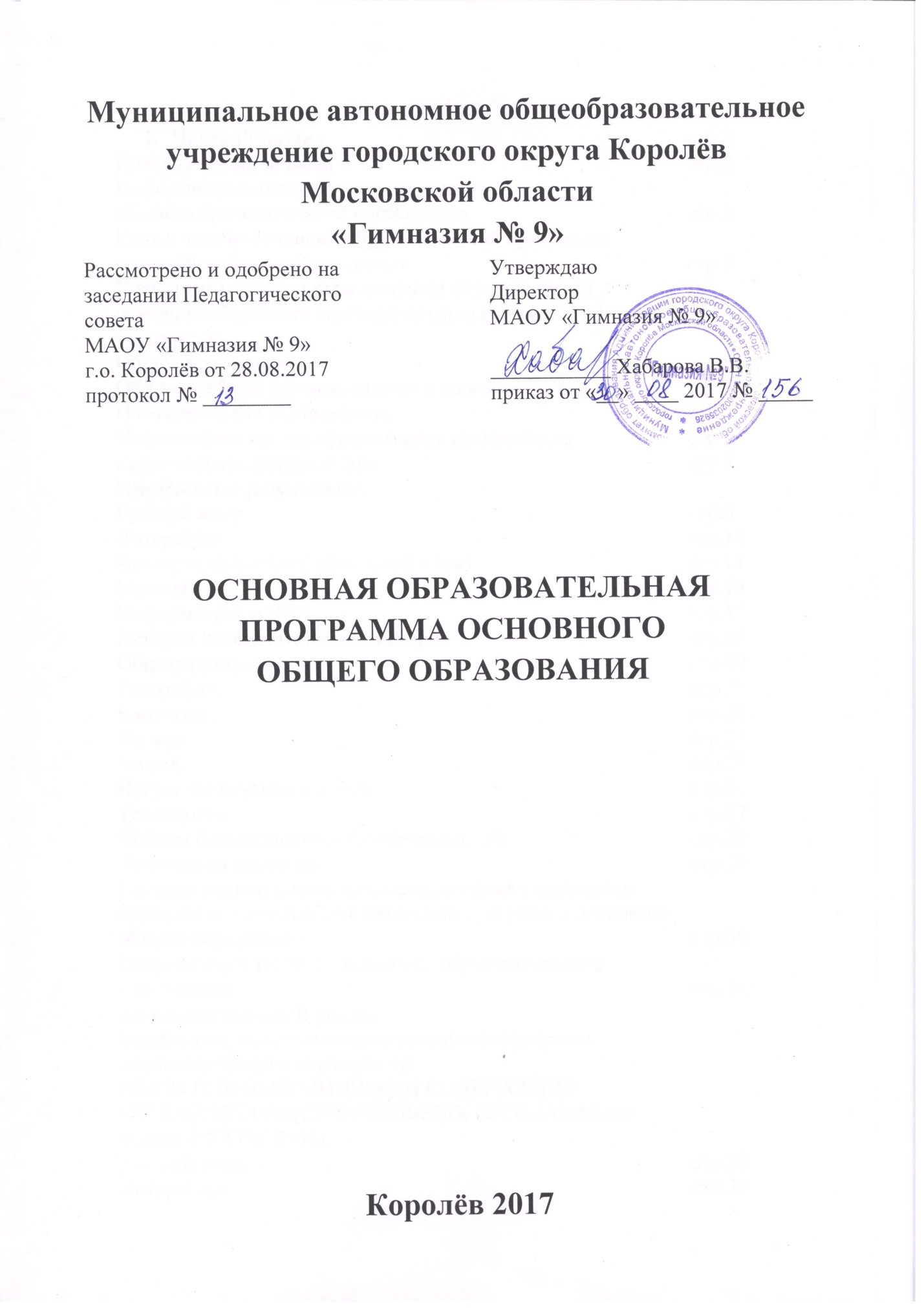 СодержаниеЦелевой раздел. Пояснительная записка.Основная образовательная программа основного общего образования Муниципального автономного общеобразовательного учреждения городского округа Королёв Московской области «Гимназия № 9» для 9 классов разработана в соответствии приказом министра образования Московской области от 24.05.2017 № 1597 «Об утверждении учебного плана для государственный образовательных организаций Московской области, муниципальных образовательных организаций в Московской области, реализующих программы основного общего и среднего общего образования, на 2017-2018 учебный год» с учётом типа и вида образовательной организации, а также образовательных потребностей и запросов участников образовательной деятельности. Разработка основной образовательной программы основного общего образования осуществляется самостоятельно                   с привлечением органов самоуправления, обеспечивающих государственно- общественный характер управления образовательной организацией. Информационно-аналитические данные                                                 об общеобразовательной организацииМуниципальное автономное общеобразовательное учреждение  городского округа Королёв Московской области «Гимназия № 9» открыта 01.09.1985. Здание школы – типовое, трёхэтажное.Учредитель: Комитет образования Администрации городского округа Королёв Московской области.Гимназия  рассчитана на 750 мест, обучаются 1340 учащихся                             в 48 классах в две смены. Средняя наполняемость классов – 28 человек.Продолжительность уроков - 45 минут, продолжительность перемен – 10 – 15 минут.Гимназия оснащена 2 компьютерными классами, спортивным залом, актовым залом, столовой.Общее количество педагогов — 74 человека,из них 38 человек (51%) имеют высшую квалификационную категорию, 23 человек (31%) – первую;13 человек (18%) человек – без категории.Среди педагогов гимназии 68 человек (92%) имеют высшее педагогическое образование,     среди них трое имеют второе высшее образование; 3 человека (4%) – имеют средне-специальное педагогическое образование.В гимназии работает 2 кандидата наук.Большинство учителей имеют стаж педагогической работы от 15 до 40 лет.Педагогический коллектив систематически пополняется молодыми специалистами.Гимназия  осуществляет образовательную деятельность в соответствии с уровнями  образовательных программ:уровень начального общего образования (нормативный срок освоения – 4 года)уровень основного общего образования (нормативный срок освоения – 5 лет)уровень среднего общего образования (нормативный срок освоения – 2 года) Первоочередные задачи, решаемые на каждом уровне образования:на уровне НОО создаются условия для освоения учащимися  образовательных программ начального общего  образования, обеспечивается развитие эмоционально-волевой сферы учащихся, овладение ими чтением, письмом, счётом, основными умениями и навыками учебной деятельности, элементами теоретического мышления, простейшими навыками самоконтроля, культурой поведения и речи, основами личной гигиены и здорового образа жизни; приоритет отдается приобщению детей к чтению литературы как одному из наиболее действенных средств воспитания юного гражданина, формирования духовно-нравственных качеств, основ культуры здоровья.на уровне ООО создаются условия для освоения учащимися образовательных программ основного общего  образования, особое внимание уделяется участию обучающихся в управлении образовательной организацией, развитию детских общественных организаций и объединений; вовлечению обучающихся в творческую деятельность по интересам в системе дополнительного образования детей, внеклассной и внешкольной деятельности, по месту их жительства; широкому привлечению семьи к организации воспитательной деятельности;на уровне среднего общего образования создаются условия для освоения учащимися образовательных программ среднего общего  образования, делается акцент на развитие учебно-исследовательской деятельности обучающихся в рамках элективных курсов по различным областям знаний; реализации дополнительных образовательных программ различных направленностей, обеспечивающих профильную подготовку старшеклассников, способствующих интеграции основного общего и дополнительного образования в целях расширения «воспитательного пространства» для самореализации личности, развития творческих способностей, формирования готовности к жизненному самоопределению и продолжению образования. Организация образовательной деятельности в гимназии строится                      на основе учебного плана, разработанного гимназией самостоятельно в соответствии с примерным государственным Базисным  учебным планом                   и регламентируется расписанием занятий. Учебный план разработан                        с учётом обязательного минимума содержания образовательных программ и потребностей обучаемых.Цель и задачи основной образовательной программы  основного общего образованияОсновная образовательная программа основного общего образования определяет цель, задачи, планируемые результаты, содержание и организацию образовательного процесса на ступени основного общего образования.Цель образовательной программы ООП: Создание образовательной среды, обеспечивающей условия                            для развития и воспитания личности школьника, получения качественного образования для достижения планируемых результатов в соответствии                          с требованиями федерального компонента ГОС 2004, потребностями и возможностями обучающегося, индивидуальными особенностями его развития и состоянием здоровья. Задачи программы: обеспечить преемственность начального общего, основного общего, среднего общего образования; обеспечить доступность получения качественного основного общего образования; выявить и поддержать обучающихся с повышенными академическими способностями, создать условия для их дальнейшего роста; сохранить и укрепить здоровье обучающихся, сформировать навыки здорового образа жизни и поведения.Принципы и подходы к формированию образовательной программы основного общего образования: Основная образовательная программа МАОУ «Гимназия № 9» формируется с учётом психолого-педагогических особенностей развития детей 14—15 лет. Второй этап подросткового развития (14—15 лет, 9 классы) характеризуется: бурным, скачкообразным характером развития, т. е. происходящими за сравнительно короткий срок многочисленными качественными изменениями прежних особенностей, интересов и отношений ребѐнка, появлением у подростка значительных субъективных трудностей и переживаний; стремлением подростка к общению и совместной деятельности со сверстниками; особой чувствительностью к морально-этическому «кодексу товарищества», в котором заданы важнейшие нормы социального поведения взрослого мира; процессом перехода от детства к взрослости, отражающимся в его характеристике как «переходного», «трудного» или «критического»; обострѐнной, в связи с возникновением чувства взрослости, восприимчивостью к усвоению норм, ценностей и способов поведения, которые существуют в мире взрослых и в их отношениях, порождающей интенсивное формирование на данном возрастном этапе нравственных понятий и убеждений, выработку принципов, моральное развитие личности; сложными поведенческими проявлениями, вызванными противоречием между потребностью в признании их взрослыми со стороны окружающих и собственной неуверенностью в этом (нормативный кризис с его кульминационной точкой подросткового кризиса независимости, проявляющегося в разных формах непослушания, сопротивления и протеста); изменением социальной ситуации развития — ростом информационных перегрузок и изменением характера и способа общения и социальных взаимодействий — объѐмы и способы получения информации (СМИ, телевидение, Интернет). Учёт особенностей подросткового возраста, успешность и своевременность формирования новообразований познавательной сферы, качеств и свойств личности связывается с активной позицией учителя, а также с адекватностью построения образовательного процесса и выбора условий и методик обучения. Объективно необходимое для подготовки к будущей жизни подростка развитие его социальной взрослости требует и от родителей (законных представителей) решения соответствующей задачи воспитания подростка                   в семье, смены прежнего типа отношений на новый.Планируемые результаты освоения обучающимися основной образовательной программы основного общего образования.Общие положенияПланируемые результаты освоения основной образовательной программы основного общего образования представляют собой систему ведущих целевых установок и ожидаемых результатов освоения всех компонентов, составляющих содержательную основу образовательной программы. Они обеспечивают связь между требованиями ФК ГОС 2004, образовательной деятельностью и системой оценки результатов освоения основной образовательной программы основного общего образования, выступая содержательной и критериальной основой для разработки программ учебных предметов, курсов, учебно-методической литературы, с одной стороны, и системы оценки — с другой. Федеральный компонент государственного стандарта общего образования направлен на приведение содержания образования                                  в соответствие с возрастными особенностями подросткового периода, когда ребёнок устремлен к реальной практической деятельности, познанию мира, самопознанию и самоопределению. Стандарт ориентирован на деятельностный компонент образования, что позволяет повысить мотивацию обучения, в наибольшей степени реализовать способности, возможности, потребности и интересы ребенка. Специфика педагогических целей уровня основного общего образования в большей степени связана с личным развитием детей, чем с их учебными успехами. Федеральный компонент направлен на реализацию следующих основных целей: формирование целостного представления о мире, основанного                на приобретенных знаниях, умениях, навыках и способах деятельности; приобретение опыта разнообразной деятельности (индивидуальной и коллективной), опыта познания и самопознания; подготовка к осуществлению осознанного выбора индивидуальной образовательной или профессиональной траектории. Одним из базовых требований к содержанию уровня основного общего образования является достижение выпускниками уровня функциональной грамотности, необходимой в современном обществе, как по математическому и естественнонаучному, так и по социально-культурному направлениям. Одной из важнейших задач организации образовательной деятельности является подготовка обучающихся к осознанному и ответственному выбору жизненного и профессионального пути. Условием достижения этой задачи является последовательная индивидуализация обучения, предпрофильная подготовка на уровне ООО. В основной школе обучающиеся должны научиться самостоятельно ставить цели и определять пути их достижения, использовать приобретенный в школе опыт деятельности в реальной жизни, за рамками учебного процесса. Общие учебные умения, навыки и способы деятельностиВ результате освоения содержания основного общего образования учащийся получает возможность совершенствовать и расширить круг общих учебных умений, навыков и способов деятельности. Овладение общими умениями, навыками, способами деятельности как существенными элементами культуры является необходимым условием развития                       и социализации школьников. Познавательная деятельностьИспользование для познания окружающего мира различных методов (наблюдение, измерение, опыт, эксперимент, моделирование и др). Определение структуры объекта познания, поиск и выделение значимых функциональных связей и отношений между частями целого. Умение разделять процессы на этапы, звенья; выделение характерных причинно-следственных связей.Определение адекватных способов решения учебной задачи на основе заданных алгоритмов. Комбинирование известных алгоритмов деятельности в ситуациях, не предполагающих стандартное применение одного из них.Сравнение, сопоставление, классификация, ранжирование объектов по одному или нескольким предложенным основаниям, критериям. Умение различать факт, мнение, доказательство, гипотезу, аксиому.Исследование несложных практических ситуаций, выдвижение предположений, понимание необходимости их проверки на практике. Использование практических и лабораторных работ, несложных экспериментов для доказательства выдвигаемых предположений; описание результатов этих работ.Творческое решение учебных и практических задач: умение мотивированно отказываться от образца, искать оригинальные решения; самостоятельное выполнение различных творческих работ; участие                  в проектной деятельности.Информационно-коммуникативная деятельностьАдекватное восприятие устной речи и способность передавать содержание прослушанного текста в сжатом или развернутом виде в соответствии с целью учебного задания.Осознанное беглое чтение текстов различных стилей и жанров, проведение информационно-смыслового анализа текста. Использование различных видов чтения (ознакомительное, просмотровое, поисковое и др.).Владение монологической и диалогической речью. Умение вступать в речевое общение, участвовать в диалоге (понимать точку зрения собеседника, признавать право на иное мнение). Создание письменных высказываний, адекватно передающих прослушанную и прочитанную информацию с заданной степенью свернутости (кратко, выборочно, полно). Составление плана, тезисов, конспекта. Приведение примеров, подбор аргументов, формулирование выводов. Отражение в устной или письменной форме результатов своей деятельности.Умение перефразировать мысль (объяснять «иными словами»). Выбор и использование выразительных средств языка и знаковых систем (текст, таблица, схема, аудиовизуальный ряд и др.) в соответствии с коммуникативной задачей, сферой и ситуацией общения.Использование для решения познавательных и коммуникативных задач различных источников информации, включая энциклопедии, словари, Интернет-ресурсы и другие базы данных.Рефлексивная деятельностьСамостоятельная организация учебной деятельности (постановка цели, планирование, определение оптимального соотношения цели и средств и др.). Владение навыками контроля и оценки своей деятельности, умением предвидеть возможные последствия своих действий. Поиск и устранение причин возникших трудностей. Оценивание своих учебных достижений, поведения, черт своей личности, своего физического и эмоционального состояния. Осознанное определение сферы своих интересов. Обучающиеся, завершившие основное общее образование и выполнившие в полном объёме требования к уровню подготовки выпускников, вправе продолжить обучение на уровнях среднего общего, начального или среднего профессионального образования. Соблюдение норм поведения в окружающей среде, правил здорового образа жизни.Владение умениями совместной деятельности: согласование и координация деятельности с другими её участниками; объективное оценивание своего вклада в решение общих задач коллектива; учёт особенностей различного ролевого поведения (лидер, подчиненный и др.).Оценивание своей деятельности с точки зрения нравственных, правовых норм, эстетических ценностей. Использование своих прав                       и выполнение своих обязанностей как гражданина, члена общества и учебного коллектива.Предметные результаты.Русский языкВ результате изучения русского языка ученик должензнать/пониматьроль русского языка как национального языка русского народа, государственного языка Российской Федерации и средства межнационального общения;смысл понятий: речь устная и письменная; монолог, диалог; сфера и ситуация речевого общения;основные признаки разговорной речи, научного, публицистического, официально-делового стилей, языка художественной литературы;особенности основных жанров научного, публицистического, официально-делового стилей и разговорной речи;признаки текста и его функционально-смысловых типов (повествования, описания, рассуждения);основные единицы языка, их признаки;основные нормы русского литературного языка (орфоэпические, лексические, грамматические, орфографические, пунктуационные); нормы речевого этикета;уметьразличать разговорную речь, научный, публицистический, официально-деловой стили, язык художественной литературы;определять тему, основную мысль текста, функционально-смысловой тип и стиль речи; анализировать структуру и языковые особенности текста;опознавать языковые единицы, проводить различные виды их анализа;объяснять с помощью словаря значение слов с национально-культурным компонентом;аудирование и чтениеадекватно понимать информацию устного и письменного сообщения (цель, тему основную и дополнительную, явную и скрытую информацию);читать тексты разных стилей и жанров; владеть разными видами чтения (изучающим, ознакомительным, просмотровым);извлекать информацию из различных источников, включая средства массовой информации; свободно пользоваться лингвистическими словарями, справочной литературой;говорение и письмовоспроизводить текст с заданной степенью свернутости (план, пересказ, изложение, конспект);создавать тексты различных стилей и жанров (отзыв, аннотацию, реферат, выступление, письмо, расписку, заявление);осуществлять выбор и организацию языковых средств                             в соответствии с темой, целями, сферой и ситуацией общения;использовать приобретенные знания и умения в практической деятельности и повседневной жизни для:осознания роли родного языка в развитии интеллектуальных и творческих способностей личности; значения родного языка в жизни человека и общества;развития речевой культуры, бережного и сознательного отношения к родному языку, сохранения чистоты русского языка как явления культуры;удовлетворения коммуникативных потребностей в учебных, бытовых, социально-культурных ситуациях общения;увеличения словарного запаса; расширения круга используемых грамматических средств; развития способности к самооценке на основе наблюдения за собственной речью;использования родного языка как средства получения знаний по другим учебным предметам и продолжения образования.Коммуникативная компетенция – овладение всеми видами речевой деятельности и основами культуры устной и письменной речи, умениями и навыками использования языка в различных сферах и ситуациях общения, соответствующих опыту, интересам, психологическим особенностям учащихся основной школы на разных ее этапах (V-VII, VIII-IX классы).Языковая и лингвистическая (языковедческая) компетенции – освоение знаний о языке как знаковой системе и общественном явлении, его устройстве, развитии и функционировании; общих сведений о лингвистике как науке и ученых-русистах; овладение основными нормами русского литературного языка, обогащение словарного запаса и грамматического строя речи учащихся; формирование способности к анализу и оценке языковых явлений и фактов; умение пользоваться различными лингвистическими словарями.Культуроведческая компетенция – осознание языка как формы выражения национальной культуры, взаимосвязи языка и истории народа, национально-культурной специфики русского языка, владение нормами русского речевого этикета, культурой межнационального общения.ЛитератураВ результате изучения литературы ученик должензнать/пониматьобразную природу словесного искусства;содержание изученных литературных произведений;основные факты жизни и творческого пути А.С. Грибоедова, А.С. Пушкина, М.Ю. Лермонтова, Н.В. Гоголя;изученные теоретико-литературные понятия;уметьвоспринимать и анализировать художественный текст;выделять смысловые части художественного текста, составлять тезисы и план прочитанного;определять род и жанр литературного произведения;выделять и формулировать тему, идею, проблематику изученного произведения; давать характеристику героев,характеризовать особенности сюжета, композиции, роль изобразительно-выразительных средств;сопоставлять эпизоды литературных произведений и сравнивать их героев;выявлять авторскую позицию;выражать свое отношение к прочитанному;выразительно читать произведения (или фрагменты), в том числе выученные наизусть, соблюдая нормы литературного произношения;владеть различными видами пересказа;строить устные и письменные высказывания в связи с изученным произведением;участвовать в диалоге по прочитанным произведениям, понимать чужую точку зрения и аргументированно отстаивать свою;писать отзывы о самостоятельно прочитанных произведениях, сочинения.Иностранный язык (английский язык)В результате изучения иностранного языка ученик должензнать/понимать:основные значения изученных лексических единиц (слов, словосочетаний); основные способы словообразования  (аффиксация, словосложение, конверсия); особенности структуры простых и сложных предложений изучаемого иностранного языка; интонацию различных коммуникативных типов предложения;признаки изученных грамматических явлений (видео-временных форм глаголов, модальных глаголов и их эквивалентов, артиклей, существительных, степеней сравнения прилагательных и наречий, местоимений, числительных, предлогов);основные нормы речевого этикета (реплики-клише, наиболее распространенная оценочная лексика), принятые в стране изучаемого языка;роль владения иностранными языками в современном мире; особенности образа жизни, быта, культуры стран изучаемого языка (всемирно известные достопримечательности, выдающиеся люди и их вклад в мировую культуру), сходство и различия в традициях своей страны и стран изучаемого языка;уметь:говорениеначинать, вести/поддерживать и заканчивать беседу в стандартных ситуациях общения, соблюдая нормы речевого этикета, при необходимости переспрашивая, уточняя;расспрашивать собеседника и отвечать на его вопросы, высказывая свое мнение, просьбу, отвечать на предложение собеседника согласием/отказом, опираясь на изученную тематику и усвоенный лексико-грамматический материал;рассказывать о себе, своей семье, друзьях, своих интересах и планах на будущее, сообщать краткие сведения о своем городе/селе, своей стране и стране изучаемого языка;делать краткие сообщения, описывать события/явления (в рамках изученных тем), передавать основное содержание, основную мысль прочитанного или услышанного, выражать свое отношение к прочитанному/услышанному, давать краткую характеристику персонажей;использовать перифраз, синонимичные средства в процессе устного общения;аудированиепонимать основное содержание коротких, несложных аутентичных прагматических текстов (прогноз погоды, программы теле/радио передач, объявления на вокзале/в аэропорту) и выделять значимую информацию;понимать основное содержание несложных аутентичных текстов, относящихся к разным коммуникативным типам речи (сообщение/рассказ); уметь определять тему текста, выделять главные факты, опуская второстепенные;использовать переспрос, просьбу повторить;чтениеориентироваться в иноязычном тексте; прогнозировать его содержание по заголовку;читать аутентичные тексты разных жанров с пониманием основного содержания (определять тему, основную мысль; выделять главные факты, опуская второстепенные; устанавливать логическую последовательность основных фактов текста);читать несложные аутентичные тексты разных стилей с полным и точным пониманием, используя различные приемы смысловой переработки текста (языковую догадку, анализ, выборочный перевод), оценивать полученную информацию, выражать свое мнение;читать текст с выборочным пониманием нужной или интересующей информации;письменная речьзаполнять анкеты и формуляры;писать поздравления, личные письма с опорой на образец: расспрашивать адресата о его жизни и делах, сообщать то же о себе, выражать благодарность, просьбу, употребляя формулы речевого этикета, принятые в странах изучаемого языка;использовать приобретенные знания и умения в практической деятельности и повседневной жизни для:социальной адаптации; достижения взаимопонимания в процессе устного и письменного общения с носителями иностранного языка, установления в доступных пределах межличностных и межкультурных контактов; создания целостной картины полиязычного, поликультурного мира, осознания места и роли родного языка и изучаемого иностранного языка в этом мире; приобщения к ценностям мировой культуры через иноязычные источники информации (в том числе мультимедийные), через участие в школьных обменах, туристических поездках, молодежных форумах;ознакомления представителей других стран с культурой своего народа; осознания себя гражданином своей страны и мира.МатематикаВ результате изучения математики ученик должензнать/пониматьсущество понятия математического доказательства; примеры доказательств;существо понятия алгоритма; примеры алгоритмов; как используются математические формулы, уравнения и неравенства; примеры их применения для решения математических и практических задач;как математически определенные функции могут описывать реальные зависимости; приводить примеры такого описания;как потребности практики привели математическую науку к необходимости расширения понятия числа;вероятностный характер многих закономерностей окружающего мира; примеры статистических закономерностей и выводов;каким образом геометрия возникла из практических задач землемерия; примеры геометрических объектов и утверждений о них, важных для практики;смысл идеализации, позволяющей решать задачи реальной действительности математическими методами, примеры ошибок, возникающих при идеализации;Арифметикауметьвыполнять устно арифметические действия: сложение и вычитание двузначных чисел и десятичных дробей с двумя знаками, умножение однозначных чисел, арифметические операции с обыкновенными дробями с однозначным знаменателем и числителем;переходить от одной формы записи чисел к другой, представлять десятичную дробь в виде обыкновенной и в простейших случаях обыкновенную в виде десятичной, проценты — в виде дроби и дробь — в виде процентов; записывать большие и малые числа с использованием целых степеней десятки;выполнять арифметические действия с рациональными числами, сравнивать рациональные и действительные числа; находить в несложных случаях значения степеней с целыми показателями и корней; находить значения числовых выражений;округлять целые числа и десятичные дроби, находить приближения чисел с недостатком и с избытком, выполнять оценку числовых выражений;пользоваться основными единицами длины, массы, времени, скорости, площади, объема; выражать более крупные единицы через более мелкие и наоборот;решать текстовые задачи, включая задачи, связанные с отношением и с пропорциональностью величин, дробями и процентами;использовать приобретенные знания и умения в практической деятельности и повседневной жизни для: решения несложных практических расчетных задач, в том числе c использованием при необходимости справочных материалов, калькулятора, компьютера;устной прикидки и оценки результата вычислений; проверки результата вычисления с использованием различных приемов;интерпретации результатов решения задач с учетом ограничений, связанных с реальными свойствами рассматриваемых процессов и явлений;Алгебрауметьсоставлять буквенные выражения и формулы по условиям задач; осуществлять в выражениях и формулах числовые подстановки и выполнять соответствующие вычисления, осуществлять подстановку одного выражения в другое; выражать из формул одну переменную через остальные;выполнять основные действия со степенями с целыми показателями, с многочленами и с алгебраическими дробями; выполнять разложение многочленов на множители; выполнять тождественные преобразования рациональных выражений;применять свойства арифметических квадратных корней для вычисления значений и преобразований числовых выражений, содержащих квадратные корни;решать линейные, квадратные уравнения и рациональные уравнения, сводящиеся к ним, системы двух линейных уравнений и несложные нелинейные системы;решать линейные и квадратные неравенства с одной переменной и их системы;решать текстовые задачи алгебраическим методом, интерпретировать полученный результат, проводить отбор решений, исходя из формулировки задачи;изображать числа точками на координатной прямой;определять координаты точки плоскости, строить точки с заданными координатами; изображать множество решений линейного неравенства;распознавать арифметические и геометрические прогрессии; решать задачи с применением формулы общего члена и суммы нескольких первых членов;находить значения функции, заданной формулой, таблицей, графиком по ее аргументу; находить значение аргумента по значению функции, заданной графиком или таблицей;определять свойства функции по ее графику; применять графические представления при решении уравнений, систем, неравенств;описывать свойства изученных функций, строить их графики;использовать приобретенные знания и умения в практической деятельности и повседневной жизни для:выполнения расчетов по формулам, составления формул, выражающих зависимости между реальными величинами; нахождения нужной формулы в справочных материалах;моделирования практических ситуаций и исследовании построенных моделей с использованием аппарата алгебры;описания зависимостей между физическими величинами соответствующими формулами при исследовании несложных практических ситуаций;интерпретации графиков реальных зависимостей между величинами;Геометрияуметьпользоваться языком геометрии для описания предметов окружающего мира;распознавать геометрические фигуры, различать их взаимное расположение;изображать геометрические фигуры; выполнять чертежи по условию задач; осуществлять преобразования фигур;распознавать на чертежах, моделях и в окружающей обстановке основные пространственные тела, изображать их;в простейших случаях строить сечения и развертки пространственных тел;проводить операции над векторами, вычислять длину и координаты вектора, угол между векторами;вычислять значения геометрических величин (длин, углов, площадей, объемов), в том числе: для углов от 0 до 180 определять значения тригонометрических функций по заданным значениям углов; находить значения тригонометрических функций по значению одной из них, находить стороны, углы и площади треугольников, длины ломаных, дуг окружности, площадей основных геометрических фигур и фигур, составленных из них;решать геометрические задачи, опираясь на изученные свойства фигур и отношений между ними, применяя дополнительные построения, алгебраический и тригонометрический аппарат, идеи симметрии;проводить доказательные рассуждения при решении задач, используя известные теоремы, обнаруживая возможности для их использования;решать простейшие планиметрические задачи в пространстве;использовать приобретенные знания и умения в практической деятельности и повседневной жизни для:описания реальных ситуаций на языке геометрии;расчетов, включающих простейшие тригонометрические формулы;решения геометрических задач с использованием тригонометриирешения практических задач, связанных с нахождением геометрических величин (используя при необходимости справочники и технические средства);построений геометрическими инструментами (линейка, угольник, циркуль, транспортир).Элементы логики, комбинаторики, статистики и теории вероятностейуметьпроводить несложные доказательства, получать простейшие следствия из известных или ранее полученных утверждений, оценивать логическую правильность рассуждений, использовать примеры для иллюстрации и контрпримеры для опровержения утверждений;извлекать информацию, представленную в таблицах, на диаграммах, графиках; составлять таблицы, строить диаграммы и графики;решать комбинаторные задачи путем систематического перебора возможных вариантов, а также с использованием правила умножения;вычислять средние значения результатов измерений;находить частоту события, используя собственные наблюдения и готовые статистические данные;находить вероятности случайных событий в простейших случаях;использовать приобретенные знания и умения в практической деятельности и повседневной жизни для:выстраивания аргументации при доказательстве (в форме монолога и диалога);распознавания логически некорректных рассуждений;записи математических утверждений, доказательств;анализа реальных числовых данных, представленных в виде диаграмм, графиков, таблиц;решения практических задач в повседневной и профессиональной деятельности с использованием действий с числами, процентов, длин, площадей, объемов, времени, скорости;решения учебных и практических задач, требующих систематического перебора вариантов;сравнения шансов наступления случайных событий, оценки вероятности случайного события в практических ситуациях, сопоставления модели с реальной ситуацией;понимания статистических утверждений.Информатика и ИКТВ результате изучения информатики и информационн0-коммуникационных технологий ученик должензнать/пониматьвиды информационных процессов; примеры источников и приемников информации;единицы измерения количества и скорости передачи информации; принцип дискретного (цифрового) представления информации;основные свойства алгоритма, типы алгоритмических конструкций: следование, ветвление, цикл; понятие вспомогательного алгоритма;программный принцип работы компьютера;назначение и функции используемых информационных и ком-муникационных технологий;уметьвыполнять базовые операции над объектами: цепочками символов, числами, списками, деревьями; проверять свойства этих объектов; выполнять и строить простые алгоритмы;оперировать информационными объектами, используя графический интерфейс: открывать, именовать, сохранять объекты, архивировать и разархивировать информацию, пользоваться меню и окнами, справочной системой; предпринимать меры антивирусной безопасности;оценивать числовые параметры информационных объектов и процессов: объем памяти, необходимый для хранения информации; скорость передачи информации;создавать информационные объекты, в том числе:- структурировать текст, используя нумерацию страниц, списки, ссылки, оглавления; проводить проверку правописания; использовать в тексте таблицы, изображения;- создавать и использовать различные формы представления информации: формулы, графики, диаграммы, таблицы (в том числе динамические, электронные, в частности – в практических задачах), переходить от одного представления данных к другому;- создавать рисунки, чертежи, графические представления реального объекта, в частности, в процессе проектирования с использованием основных операций графических редакторов, учебных систем автоматизированного проектирования; осуществлять простейшую обработку цифровых изображений;- создавать записи в базе данных;- создавать презентации на основе шаблонов;искать информацию с применением правил поиска (построения запросов) в базах данных, компьютерных сетях, некомпьютерных источниках информации (справочниках и словарях, каталогах, библиотеках) при выполнении заданий и проектов по различным учебным дисциплинам;пользоваться персональным компьютером и его периферийным оборудованием (принтером, сканером, модемом, мультимедийным проектором, цифровой камерой, цифровым датчиком); следовать требованиям техники безопасности, гигиены, эргономики и ресурсосбережения при работе со средствами информационных и коммуникационных технологий;использовать приобретенные знания и умения в практической деятельности и повседневной жизни для:создания простейших моделей объектов и процессов в виде изображений и чертежей, динамических (электронных) таблиц, программ (в том числе в форме блок-схем);проведения компьютерных экспериментов с использованием готовых моделей объектов и процессов; создания информационных объектов, в том числе для оформления результатов учебной работы;организации индивидуального информационного пространства, создания личных коллекций информационных объектов;передачи информации по телекоммуникационным каналам в учебной и личной переписке, использования информационных ресурсов общества с соблюдением соответствующих правовых и этических норм.История России. Всеобщая история.В результате изучения истории ученик должензнать/пониматьосновные этапы и ключевые события истории России и мира с древности до наших дней; выдающихся деятелей отечественной и всеобщей истории;важнейшие достижения культуры и системы ценностей, сформировавшиеся в ходе исторического развития;изученные виды исторических источников;уметьсоотносить даты событий отечественной и всеобщей истории с веком; определять последовательность и длительность важнейших событий отечественной и всеобщей истории;использовать текст исторического источника при ответе на вопросы, решении различных учебных задач; сравнивать свидетельства разных источников;показывать на исторической карте территории расселения народов, границы государств, города, места значительных исторических событий;рассказывать о важнейших исторических событиях и их участниках, показывая знание необходимых фактов, дат, терминов; давать описание исторических событий и памятников культуры на основе текста и иллюстративного материала учебника, фрагментов исторических источников; использовать приобретенные знания при написании творческих работ (в том числе сочинений), отчетов об экскурсиях, рефератов;соотносить общие исторические процессы и отдельные факты; выявлять существенные черты исторических процессов, явлений и событий; группировать исторические явления и события по заданному признаку; объяснять смысл изученных исторических понятий и терминов, выявлять общность и различия сравниваемых исторических событий и явлений; определять на основе учебного материала причины и следствия важнейших исторических событий;объяснять свое отношение к наиболее значительным событиям и личностям истории России и всеобщей истории, достижениям отечественной и мировой культуры;использовать приобретенные знания и умения в практической деятельности и повседневной жизни для:понимания исторических причин и исторического значения событий и явлений современной жизни;высказывания собственных суждений об историческом наследии народов России и мира;объяснения исторически сложившихся норм социального поведения;использования знаний об историческом пути и традициях народов России и мира в общении с людьми другой культуры, национальной и религиозной принадлежности.ОбществознаниеВ результате изучения обществознания (включая экономику и право) ученик должензнать/пониматьсоциальные свойства человека, его взаимодействие с другими людьми;сущность общества как формы совместной деятельности людей;характерные черты и признаки основных сфер жизни общества;содержание и значение социальных норм, регулирующих общественные отношения;уметьописывать основные социальные объекты, выделяя их существенные признаки; человека как социально-деятельное существо; основные социальные роли;сравнивать социальные объекты, суждения об обществе и человеке, выявлять их общие черты и различия;объяснять взаимосвязи изученных социальных объектов (включая взаимодействия общества и природы, человека и общества, сфер общественной жизни, гражданина и государства);приводить примеры социальных объектов определенного типа, социальных отношений; ситуаций, регулируемых различными видами социальных норм; деятельности людей в различных сферах;оценивать поведение людей с точки зрения социальных норм, экономической рациональности;решать в рамках изученного материала познавательные и практические задачи, отражающие типичные ситуации в различных сферах деятельности человека;осуществлять поиск социальной информации по заданной теме из различных ее носителей (материалов СМИ, учебного текста и других адаптированных источников); различать в социальной информации факты и мнения;самостоятельно составлять простейшие виды правовых документов (заявления, доверенности и т.п.);использовать приобретенные знания и умения в практической деятельности и повседневной жизни для:полноценного выполнения типичных для подростка социальных ролей;общей ориентации в актуальных общественных событиях и процессах;нравственной и правовой оценки конкретных поступков людей;реализации и защиты прав человека и гражданина, осознанного выполнения гражданских обязанностей;первичного анализа и использования социальной информации;сознательного неприятия антиобщественного поведения.ГеографияВ результате изучения географии ученик должензнать/пониматьосновные географические понятия и термины; различия плана, глобуса и географических карт по содержанию, масштабу, способам картографического изображения; результаты выдающихся географических открытий и путешествий;географические следствия движений Земли, географические явления и процессы в геосферах, взаимосвязи между ними, их изменение в результате деятельности человека; географическую зональность и поясность;географические особенности природы материков и океанов, географию народов Земли; различия в хозяйственном освоении разных территорий и акваторий; связь между географическим положением, природными условиями, ресурсами и хозяйством отдельных регионов и стран;специфику географического положения и административно-территориального устройства Российской Федерации; особенности ее природы, населения, основных отраслей хозяйства, природно-хозяйственных зон и районов;природные и антропогенные причины возникновения геоэкологических проблем на локальном, региональном и глобальном уровнях; меры по сохранению природы и защите людей от стихийных природных и техногенных явлений;уметьвыделять, описывать и объяснять существенные признаки географических объектов и явлений;находить в разных источниках и анализировать информацию, необходимую для изучения географических объектов и явлений, разных территорий Земли, их обеспеченности природными и человеческими ресурсами, хозяйственного потенциала, экологических проблем;приводить примеры: использования и охраны природных ресурсов, адаптации человека к условиям окружающей среды, ее влияния на формирование культуры народов; районов разной специализации, центров производства важнейших видов продукции, основных коммуникаций и их узлов, внутригосударственных и внешних экономических связей России, а также крупнейших регионов и стран мира;составлять краткую географическую характеристику разных территорий на основе разнообразных источников географической информации и форм ее представления;определять на местности, плане и карте расстояния, направления высоты точек; географические координаты и местоположение географических объектов;применять приборы и инструменты для определения количественных и качественных характеристик компонентов природы; представлять результаты измерений в разной форме; выявлять на этой основе эмпирические зависимости;использовать приобретенные знания и умения в практической деятельности и повседневной жизни для: ориентирования на местности и проведения съемок ее участков; определения поясного времени; чтения карт различного содержания;учета фенологических изменений в природе своей местности; проведения наблюдений за отдельными географическими объектами, процессами и явлениями, их изменениями в результате природных и антропогенных воздействий; оценки их последствий;БиологияВ результате изучения биологии ученик должензнать/пониматьпризнаки биологических объектов: живых организмов; генов и хромосом; клеток и организмов растений, животных, грибов и бактерий; популяций; экосистем и агроэкосистем; биосферы; растений, животных и грибов Московской области;сущность биологических процессов: обмен веществ и превращения энергии, питание, дыхание, выделение, транспорт веществ, рост, развитие, размножение, наследственность и изменчивость, регуляция жизнедеятельности организма, раздражимость, круговорот веществ и превращения энергии в экосистемах;особенности организма человека, его строения, жизнедеятельности, высшей нервной деятельности и поведения;уметь объяснять роль биологии в формировании современной естественнонаучной картины мира, в практической деятельности людей и самого ученика; родство, общность происхождения и эволюцию растений и животных (на примере сопоставления отдельных групп); роль различных организмов в жизни человека и собственной деятельности; взаимосвязи организмов и окружающей среды; биологического разнообразия в сохранении биосферы; необходимость защиты окружающей среды; родство человека с млекопитающими животными, место и роль человека в природе; взаимосвязи человека и окружающей среды; зависимость собственного здоровья от состояния окружающей среды; причины наследственности и изменчивости, проявления наследственных заболеваний, иммунитета у человека; роль гормонов и витаминов в организме;изучать биологические объекты и процессы: ставить биологические эксперименты, описывать и объяснять результаты опытов; наблюдать за ростом и развитием растений и животных, поведением животных, сезонными изменениями в природе; рассматривать на готовых микропрепаратах и описывать биологические объекты;распознавать и описывать: на таблицах основные части и органоиды клетки, органы и системы органов человека; на живых объектах и таблицах органы цветкового растения, органы и системы органов животных, растения разных отделов, животных отдельных типов и классов; наиболее распространенные растения и животных своей местности, культурные растения и домашних животных, съедобные и ядовитые грибы, опасные для человека растения и животные;выявлять изменчивость организмов, приспособления организмов к среде обитания, типы взаимодействия разных видов в экосистеме;сравнивать биологические объекты (клетки, ткани, органы и системы органов, организмы, представителей отдельных систематических групп) и делать выводы на основе сравнения;определять принадлежность биологических объектов к определенной систематической группе (классификация);анализировать и оценивать воздействие факторов окружающей среды, факторов риска на здоровье, последствий деятельности человека в экосистемах, влияние собственных поступков на живые организмы и экосистемы;проводить самостоятельный поиск биологической информации: находить в тексте учебника отличительные признаки основных систематических групп; в биологических словарях и справочниках значения биологических терминов; в различных источниках необходимую информацию о живых организмах (в том числе с использованием информационных технологий);использовать приобретенные знания и умения в практической деятельности и повседневной жизни для:соблюдения мер профилактики заболеваний, вызываемых растениями, животными, бактериями, грибами и вирусами; травматизма, стрессов, ВИЧ-инфекции, вредных привычек (курение, алкоголизм, наркомания); нарушения осанки, зрения, слуха, инфекционных и простудных заболеваний;оказания первой помощи при отравлении ядовитыми грибами, растениями, укусах животных; при простудных заболеваниях, ожогах, обморожениях, травмах, спасении утопающего;рациональной организации труда и отдыха, соблюдения правил поведения в окружающей среде;выращивания и размножения культурных растений и домашних животных, ухода за ними;проведения наблюдений за состоянием собственного организма.ФизикаВ результате изучения физики ученик должензнать/пониматьсмысл понятий: физическое явление, физический закон, вещество, взаимодействие, электрическое поле, магнитное поле, волна, атом, атомное ядро, ионизирующие излучения;смысл физических величин: путь, скорость, ускорение, масса, плотность, сила, давление, импульс, работа, мощность, кинетическая энергия, потенциальная энергия, коэффициент полезного действия, внутренняя энергия, температура, количество теплоты, удельная теплоемкость, влажность воздуха, электрический заряд, сила электрического тока, электрическое напряжение, электрическое сопротивление, работа и мощность электрического тока, фокусное расстояние линзы;смысл физических законов: Паскаля, Архимеда, Ньютона, всемирного тяготения, сохранения импульса и механической энергии, сохранения энергии в тепловых процессах, сохранения электрического заряда, Ома для участка электрической цепи, Джоуля-Ленца, прямолинейного распространения света, отражения света.уметьописывать и объяснять физические явления: равномерное прямолинейное движение, равноускоренное прямолинейное движение, передачу давления жидкостями и газами, плавание тел, механические колебания и волны, диффузию, теплопроводность, конвекцию, излучение, испарение, конденсацию, кипение, плавление, кристаллизацию, электризацию тел, взаимодействие электрических зарядов, взаимодействие магнитов, действие магнитного поля на проводник с током, тепловое действие тока, электромагнитную индукцию, отражение, преломление и дисперсию света;использовать физические приборы и измерительные инструменты для измерения физических величин: расстояния, промежутка времени, массы, силы, давления, температуры, влажности воздуха, силы тока, напряжения, электрического сопротивления, работы и мощности электрического тока;представлять результаты измерений с помощью таблиц, графиков и выявлять на этой основе эмпирические зависимости: пути от времени, силы упругости от удлинения пружины, силы трения от силы нормального давления, периода колебаний маятника от длины нити, периода колебаний груза на пружине от массы груза и от жесткости пружины, температуры остывающего тела от времени, силы тока от напряжения на участке цепи, угла отражения от угла падения света, угла преломления от угла падения света;выражать результаты измерений и расчетов в единицах Международной системы;приводить примеры практического использования физических знаний о механических, тепловых, электромагнитных и квантовых явлениях;решать задачи на применение изученных физических законов;осуществлять самостоятельный поиск информации естественнонаучного содержания с использованием различных источников (учебных текстов, справочных и научно-популярных изданий, компьютерных баз данных, ресурсов Интернета), ее обработку и представление в разных формах (словесно, с помощью графиков, математических символов, рисунков и структурных схем);использовать приобретенные знания и умения в практической деятельности и повседневной жизни для:обеспечения безопасности в процессе использования транспортных средств, электробытовых приборов, электронной техники;контроля за исправностью электропроводки, водопровода, сантехники и газовых приборов в квартире;рационального применения простых механизмов;оценки безопасности радиационного фона.ХимияВ результате изучения химии ученик должензнать/пониматьхимическую символику знаки химических элементов, формулы химических веществ и уравнения химических реакций;важнейшие химические понятия: химический элемент, атом, молекула, относительные атомная и молекулярная массы, ион, химическая связь, вещество, классификация веществ, моль, молярная масса, молярный объем, химическая реакция, классификация реакций, электролит и неэлектролит, электролитическая диссоциация, окислитель и восстановитель, окисление и восстановление;основные законы химии: сохранения массы веществ, постоянства состава, периодический закон;уметьназывать: химические элементы, соединения изученных классов;объяснять: физический смысл атомного (порядкового) номера химического элемента, номеров группы и периода, к которым элемент принадлежит в периодической системе Д.И. Менделеева; закономерности изменения свойств элементов в пределах малых периодов и главных подгрупп; сущность реакций ионного обмена;характеризовать: химические элементы (от водорода до кальция) на основе их положения в периодической системе Д.И.Менделеева и особенностей строения их атомов; связь между составом, строением и свойствами веществ; химические свойства основных классов неорганических веществ;определять: состав веществ по их формулам, принадлежность веществ к определенному классу соединений, типы химических реакций, валентность и степень окисления элемента в соединениях, тип химической связи в соединениях, возможность протекания реакций ионного обмена;составлять: формулы неорганических соединений изученных классов; схемы строения атомов первых 20 элементов периодической системы Д.И. Менделеева; уравнения химических реакций;обращаться с химической посудой и лабораторным оборудованием;распознавать опытным путем: кислород, водород, углекислый газ, аммиак; растворы кислот и щелочей, хлорид-, сульфат-, карбонат-ионы;вычислять: массовую долю химического элемента по формуле соединения; массовую долю вещества в растворе; количество вещества, объем или массу по количеству вещества, объему или массе реагентов или продуктов реакции;использовать приобретенные знания и умения в практической деятельности и повседневной жизни для:безопасного обращения с веществами и материалами;экологически грамотного поведения в окружающей среде;оценки влияния химического загрязнения окружающей среды на организм человека;критической оценки информации о веществах, используемых в быту;приготовления растворов заданной концентрации.Искусство (музыка и ИЗО)В результате изучения учебного предмета «Искусство (музыка, ИЗО)» ученик должензнать/пониматьспецифику музыки как вида искусства; значение музыки в художественной культуре и ее роль в синтетических видах творчества; возможности музыкального искусства в отражении вечных проблем жизни; основные жанры народной и профессиональной музыки; многообразие музыкальных образов и способов их развития; основные формы музыки; характерные черты и образцы творчества крупнейших русских и зарубежных композиторов; виды оркестров, названия наиболее известных инструментов; имена выдающихся композиторов и музыкантов-исполнителей; основные виды и жанры изобразительных (пластических) искусств; основы изобразительной грамоты (цвет, тон, колорит, пропорции, светотень, перспектива, пространство, объем, ритм, композиция); выдающихся представителей русского и зарубежного искусства и их основные произведения; наиболее крупные художественные музеи России и мира; значение изобразительного искусства в художественной культуре и его роль и в синтетических видах творчества; уметь эмоционально-образно воспринимать и характеризовать музыкальные произведения; узнавать на слух изученные произведения русской и зарубежной классики, образцы народного музыкального творчества, произведения современных композиторов; выразительно исполнять соло (с сопровождением и без сопровождения): несколько народных песен, песен композиторов-классиков и современных композиторов (по выбору учащихся); исполнять свою партию в хоре в простейших двухголосных произведениях, в том числе с ориентацией на нотную запись; выявлять общее и особенное при сравнении музыкальных произведений на основе полученных знаний об интонационной природе музыки, музыкальных жанрах, стилевых направлениях, образной сфере музыки и музыкальной драматургии; распознавать на слух и воспроизводить знакомые мелодии изученных произведений инструментальных и вокальных жанров; выявлять особенности интерпретации одной и той же художественной идеи, сюжета в творчестве различных композиторов; различать звучание отдельных музыкальных инструментов, виды хора и оркестра; устанавливать взаимосвязи между разными видами искусства на уровне общности идей, тем, художественных образов; применять художественные материалы (гуашь, акварель, тушь, природные и подручные материалы) и выразительные средства изобразительных (пластических) искусств в творческой деятельности; анализировать содержание, образный язык произведений разных видов и жанров изобразительного искусства и определять средства выразительности (линия, цвет, тон, объем, светотень, перспектива, композиция); ориентироваться в основных явлениях русского и мирового искусства, узнавать изученные произведения; использовать приобретенные знания и умения в практической деятельности и повседневной жизни для: певческого и инструментального музицирования дома, в кругу друзей и сверстников, на внеклассных и внешкольных музыкальных занятиях, школьных праздниках; размышления о музыке и ее анализа, выражения собственной позиции относительно прослушанной музыки; музыкального самообразования: знакомства с литературой о музыке, слушания музыки в свободное от уроков время (посещение концертов, музыкальных спектаклей, прослушивание музыкальных радио- и телепередач и др.); выражения своих личных музыкальных впечатлений в форме устных выступлений и высказываний на музыкальных занятиях, эссе, рецензий определение своего отношения к музыкальным явлениям действительности. восприятия и оценки произведений искусства; самостоятельной творческой деятельности: в рисунке и живописи         (с натуры, по памяти, воображению), в иллюстрациях к произведениям литературы и музыки, декоративных и художественно-конструктивных работах (дизайн предмета, костюма, интерьера). ТехнологияВ результате изучения технологии ученик независимо от изучаемого раздела должен: знать/пониматьосновные технологические понятия; назначение и технологические свойства материалов; назначение и устройство применяемых ручных инструментов, приспособлений, машин и оборудования; виды, приемы и последовательность выполнения технологических операций, влияние различных технологий обработки материалов и получения продукции на окружающую среду и здоровье человека; профессии и специальности, связанные с обработкой материалов, созданием изделий из них, получением продукции; уметь рационально организовывать рабочее место; находить необходимую информацию в различных источниках, применять конструкторскую и технологическую документацию; составлять последовательность выполнения технологических операций для изготовления изделия или получения продукта; выбирать материалы, инструменты и оборудование для выполнения работ; выполнять технологические операции с использованием ручных инструментов, приспособлений, машин и оборудования; соблюдать требования безопасности труда и правила пользования ручными инструментами, машинами и оборудованием; осуществлять доступными средствами контроль качества изготавливаемого изделия (детали); находить и устранять допущенные дефекты; проводить разработку учебного проекта изготовления изделия или получения продукта с использованием освоенных технологий и доступных материалов; планировать работы с учетом имеющихся ресурсов и условий; распределять работу при коллективной деятельности; использовать приобретенные знания и умения в практической деятельности и повседневной жизни для: получения технико-технологических сведений из разнообразных источников информации; организации индивидуальной и коллективной трудовой деятельности; изготовления или ремонта изделий из различных материалов; создания изделий или получения продукта с использованием ручных инструментов, машин, оборудования и приспособлений; контроля качества выполняемых работ с применением мерительных, контрольных и разметочных инструментов; обеспечения безопасности труда; оценки затрат, необходимых для создания объекта труда или услуги; построения планов профессионального образования и трудоустройства.Основы безопасности жизнедеятельностиВ результате изучения основ безопасности жизнедеятельности ученик должен знать/пониматьосновы здорового образа жизни; факторы, укрепляющие и разрушающие здоровье; вредные привычки и их профилактику; правила безопасного поведения в чрезвычайных ситуациях социального, природного и техногенного характера; способы безопасного поведения в природной среде: ориентирование на местности, подача сигналов бедствия, добывание огня, воды и пищи, сооружение временного укрытия; уметь действовать при возникновении пожара в жилище и использовать подручные средства для ликвидации очагов возгорания; соблюдать правила поведения на воде, оказывать помощь утопающему; оказывать первую медицинскую помощь при ожогах, отморожениях, ушибах, кровотечениях; пользоваться средствами индивидуальной защиты (противогазом, респиратором, ватно-марлевой повязкой, домашней медицинской аптечкой) и средствами коллективной защиты; вести себя в криминогенных ситуациях и в местах большого скопления людей; действовать согласно установленному порядку по сигналу «Внимание всем!», комплектовать минимально необходимый набор документов, вещей и продуктов питания в случае эвакуации населения. использовать полученные знания и умения в практической деятельности и повседневной жизни для: обеспечения личной безопасности на улицах и дорогах; соблюдения мер предосторожности и правил поведения в общественном транспорте; пользования бытовыми приборами и инструментами; проявления бдительности, безопасного поведения при угрозе террористического акта; обращения в случае необходимости в соответствующие службы экстренной помощи. Физическая культураВ результате изучения физической культуры ученик должен: знать/пониматьроль физической культуры и спорта в формировании здорового образа жизни, организации активного отдыха и профилактике вредных привычек; основы формирования двигательных действий и развития физических качеств; способы закаливания организма и основные приемы самомассажа; уметь составлять и выполнять комплексы упражнений утренней и корригирующей гимнастики с учетом индивидуальных особенностей организма; выполнять акробатические, гимнастические, легкоатлетические упражнения, технические действия в спортивных играх; выполнять комплексы общеразвивающих упражнений на развитие основных физических качеств, адаптивной (лечебной) физической культуры с учетом состояния здоровья и физической подготовленности; осуществлять наблюдения за своим физическим развитием и индивидуальной физической подготовленностью, контроль за техникой выполнения двигательных действий и режимом физической нагрузки; соблюдать безопасность при выполнении физических упражнений и проведении туристических походов; осуществлять судейство школьных соревнований по одному из базовых видов спорта; использовать приобретенные знания и умения в практической деятельности и повседневной жизни для: проведения самостоятельных занятий по формированию телосложения, коррекции осанки, развитию физических качеств, совершенствованию техники движений; включения занятий физической культурой и спортом в активный отдых и досуг. Система оценки достижения планируемых результатов освоения основной образовательной программы основного общего образованияВ соответствии с требованиями ФК ГОС 2004 в гимназии разработана система оценки, ориентированная на выявление и оценку образовательных достижений учащихся с целью итоговой оценки подготовки выпускников на ступени основного общего образования. В основу внутришкольной системы положены принципы: реалистичности требований, норм и показателей качества образования, их социальной и личностной значимости; объективности, достоверности, полноты и системности информации о качестве образования; открытости, прозрачности процедур оценки качества образования; инструментальности и технологичности используемых показателей с учетом потребностей разных потребителей образовательных услуг, минимизации их количества; учета индивидуальных особенностей развития отдельных учащихся при оценке результатов их обучения, воспитания; доступности информации о состоянии и качестве образования для различных групп потребителей; соблюдения морально-этических норм при проведении процедур оценки качества образования; повышения потенциала внутренней оценки, самооценки, самоанализа каждого педагога. Оценка достижения планируемых результатов освоения основной образовательной программы основного общего образования осуществляется посредством: системы внутришкольного контроля; общественной экспертизы качества образования, которая организуется силами общественных организаций и объединений, родителей учащихся гимназии; профессиональной экспертизы качества образования, организуемой профессиональным образовательным сообществом по заявке гимназии (внешний аудит); Методические объединения педагогов гимназии обеспечивают помощь отдельным педагогам в формировании собственных систем достижения планируемых результатов освоения основной образовательной программы основного общего образования, проводят экспертизу индивидуальных систем образования, используемых учителями. Школьная система качества образования предполагает широкое участие в осуществлении оценочной деятельности общественности (наблюдатели на экзаменах в ходе государственной итоговой аттестации). Нормативными документами, регламентирующими оценку качества результатов освоения ООП основного общего образования, являются 1. Положение о промежуточной аттестации. 2. Положение о портфолио достижений учащихся. Диагностика образовательных результатов учащихся отличается вариативностью и многоаспектностью. Качество образования анализируется и оценивается педагогическим коллективом гимназии с педагогических, психологических, концептуальных и социальных позиций.Уровень образованности учащихся 9 классов определяется: достижениями в предметных областях при овладении знаниями                      и умениями по учебным предметам; развитием личностных качеств в процессе познания (эмоциональной, эстетической, интеллектуальной, нравственно-волевой сферы); готовностью к решению социально-значимых задач на основе развития процессов самопознания и соблюдения нравственных норм; по результатам олимпиад и конкурсов; по уровню сформированности исследовательской культуры (результаты работы над реферативным исследованием). Формы аттестации достижений учащихся 9 классов: текущая успеваемость по предметам; портфолио личностных достижений (анализ внеучебной активности учащихся); государственная итоговая аттестация. Оценка качества знаний и умений учащихся 9 классов проводится в форме: плановых контрольных работ (согласно календарно-тематическому планированию по учебным предметам); срезовых контрольных работ, выявляющих степень усвоения учебного материала по одной теме или всему курсу; диагностических контрольных работ; тестов, помогающих изучить различные аспекты учебной деятельности; защиты творческих работ; докладов учащихся; защиты исследовательских проектов. Достижения учащихся 9 классов определяются: по результатам контроля знаний, по динамике успеваемости от полугодия к окончанию года, по результатам государственной итоговой аттестации. Формы итогового контроля в 9 классах: итоговая контрольная работа; итоговый опрос (письменный или устный); тестирование; государственная итоговая аттестация. Материалы итогового контроля учащихся разрабатываются учителями школы, обсуждаются на заседаниях методических объединений, согласовываются с администрацией. Итоговая аттестация выпускников 9 класса проводится на основе Федерального закона от 29.12.2012 № 273-ФЗ «Об образовании в Российской Федерации», приказов Минобрнауки России, Министерства образования Московской области, распоряжений Комитета образования Администрации г.о.Королёв Московской области, иных нормативных правовых актов. Педагогический совет МАОУ «Гимназия № 9» на основе выводов, сделанных классными руководителями и учителями отдельных предметов по каждому выпускнику, рассматривает вопрос об успешном освоении данным обучающимся основной образовательной программы основного общего образования и выдачи документа государственного образца об уровне образования — аттестата об основном общем образовании. В случае, если полученные обучающимся итоговые оценки не позволяют сделать однозначного вывода о достижении планируемых результатов, решение о выдаче документа государственного образца об уровне образования — аттестата об основном общем образовании принимается педагогическим советом с учётом динамики образовательных достижений выпускника и контекстной информации об условиях и особенностях его обучения в рамках регламентированных процедур, устанавливаемых Министерством образования и науки Российской Федерации.Оценка результатов деятельности образовательного учрежденияОценка результатов деятельности образовательного учреждения осуществляется в ходе его аккредитации, а также в рамках аттестации педагогических кадров. Она проводится на основе результатов итоговой оценки достижения планируемых результатов освоения основной образовательной программы основного общего образования с учётом: результатов мониторинговых исследований разного уровня (федерального, регионального, муниципального); условий реализации основной образовательной программы основного общего образования; особенностей контингента обучающихся. Предметом оценки в ходе данных процедур является также текущая оценочная деятельность образовательных учреждений и педагогов и, в частности, отслеживание динамики образовательных достижений выпускников уровня основного общего образования                                        МАОУ «Гимназия № 9».2.Содержательный разделСодержание основных образовательных программ основного общего образованияОБЯЗАТЕЛЬНЫЙ МИНИМУМ СОДЕРЖАНИЯ ОСНОВНЫХ ОБРАЗОВАТЕЛЬНЫХ ПРОГРАММ (на основе ФК ГОС 2004)РУССКИЙ ЯЗЫКСферы и ситуации речевого общения. Функциональные разновидности языка. Основные особенности разговорной речи, функциональных стилей (научного, публицистического, официально-делового), языка художественной литературы. Основные жанры разговорной речи (рассказ, беседа, спор), научного (отзыв, реферат, выступление, доклад, статья, рецензия), публицистического (выступление, статья, интервью, очерк), официально-делового (расписка, доверенность, заявление, резюме) стилей. Культура речи. Критерии культуры речи. Текст как продукт речевой деятельности. Функционально-смысловые типы текста. Повествование, описание, рассуждение; их признаки. Структура текста. Основные виды информационной переработки текста: план, конспект, аннотация. Анализ текста с точки зрения его темы, основной мысли; основной и дополнительной, явной и скрытой информации; структуры, принадлежности к функционально-смысловому типу, определенной функциональной разновидности языка. Овладение основными видами речевой деятельности: аудированием (слушанием), чтением, говорением, письмом. Адекватное восприятие устной и письменной речи в соответствии с ситуацией и сферой речевого общения. Овладение различными видами чтения (ознакомительным, изучающим, просмотровым), приемами работы с учебной книгой и другими информационными источниками, включая СМИ и ресурсы Интернета. Создание устных монологических и диалогических высказываний на актуальные социально-культурные, нравственно-этические, бытовые, учебные темы в соответствии с целями, сферой и ситуацией общения. Изложение содержания прослушанного или прочитанного текста (подробное, сжатое, выборочное). Написание сочинений; создание текстов разных стилей и жанров: тезисов, конспекта, отзыва, рецензии, аннотации; письма; расписки, доверенности, заявления.Международное значение русского языка. Международное значение русского языка.Повторение изученного в 5-8 классах Р.р. Устная  и  письменная речь. Монолог. Диалог. Р.р. Стили языка. Анализ текста. Средства связи его частей. Простое предложение и его грамматическая основа. Предложения с обособленными членами. Обращения, вводные слова  и  вставные  конструкции. К.р. Контрольный диктант «Повторение».Сложное предложение. Культура речи Сложные предложения. Понятие о сложном предложении. Основные виды сложных предложений.Союзные сложные предложения Союзные и бессоюзные сложные предложения. Союзные и бессоюзные сложные предложения. Средства связи частей в предложении. Разделительные   и выделительные знаки препинания между частями сложного предложения. Авторская пунктуация. Интонация сложного предложения. Практикум по теме "Сложные предложения".Сложносочинённые предложения Сложносочиненное предложение и его особенности. Сложносочиненные предложения с союзами (соединительными, противительными, разделительными). Синтаксические синонимы сложносочиненных предложений, их текстообразующая роль. Разделительные знаки препинания между частями сложносочиненного предложения. Синтаксический и пунктуационный разборы сложносочиненного предложения. Р.р. Сочинение-рецензия на литературное произведение, спектакль, кинофильм. Р.р. Написание сочинения на лингвистическую тему (ОГЭ 15.1.)Сложноподчинённые предложения Сложноподчиненное предложение и его особенности. Главное и придаточные предложения. Место придаточного предложения по отношению к главному. Знаки препинания в сложноподчиненном предложении. Союзы и союзные слова как средства связи придаточного с главным. Указательные слова в главном предложении. Роль указательных слов в сложноподчиненном предложении. К.р. Контрольный диктант «Сложные союзные предложения». Р.р. Изложение с элементами сочинения (ОГЭ 15.2.)Основные группы сложноподчинённых предложений   (виды придаточных предложений). Виды придаточных предложений. Сложноподчиненные предложения с придаточными определительными. Синтаксические синонимы придаточных определительных. Сложноподчиненные предложения с придаточными изъяснительными. Приемы разграничения придаточных  изъяснительных  и определительных, присоединяемых  омонимичными союзом и союзным словом «что». Сложноподчиненные предложения с придаточными обстоятельственными. Сложноподчиненные предложения с придаточными времени и места. Сложноподчиненные предложения с придаточными причины, условия, уступки, цели и следствия. Сложноподчиненные предложения с придаточными образа действия, меры, степени и сравнительными. Р.р. Академическое красноречие и его виды, строение и языковые особенности. Сложноподчиненные предложения с несколькими придаточными. Знаки препинания в сложноподчиненных предложениях с несколькими придаточными. Синтаксический и пунктуационный разборы сложноподчиненного предложения. Р.р. Сообщение на лингвистическую тему. Повторение и обобщение изученного по теме «Сложноподчиненные предложения». Практикум по теме "Сложноподчинённые предложения".  К.р. по теме «Сложноподчиненные предложения». Р.р. Деловые документы (автобиография, заявление). Р.р. Сочинение «Что такое подвиг?» Бессоюзные сложные предложения Бессоюзное сложное предложение и его особенности. Смысловые взаимоотношения между частями бессоюзного предложения. Бессоюзные сложные предложения со значением перечисления. Разделительные знаки препинания в бессоюзном сложном предложении. Запятая и точка с запятой в бессоюзном сложном предложении. Бессоюзные сложные предложения со значением причины, пояснения, дополнения. Двоеточие в бессоюзном сложном предложении. Бессоюзные сложные предложения со значением противопоставления, времени, условия и следствия. Тире в бессоюзном сложном предложении. Синтаксические синонимы бессоюзных сложных предложений, их текстообразующая роль. Р.р. Сочинение по картине Н.М. Ромадина «Село Хмелевка». Синтаксический и пунктуационный разборы бессоюзного сложного предложения. Р.р. Реферат небольшой статьи (фрагмента статьи) на лингвистическую тему.Сложные предложения с различными видами связи Различные виды сложных предложений с союзной и бессоюзной связью. Разделительные знаки препинания и сочетание знаков в сложных предложениях с союзной и бессоюзной связью. Р.р. Конспект  статьи (фрагмента статьи) на лингвистическую тему. Синтаксический и пунктуационный разбор  сложного предложения с различными видами связи.Р.р. Сжатое изложение текста. Публичная речь. К.р. Контрольный диктант «Сложные предложения».Общие сведения о языке Роль языка в жизни общества. Язык как развивающееся явление. Языковые контакты русского языка. Русский язык — первоэлемент великой русской литературы. Русский литературный язык и его стили. Богатство, красота, выразительность русского языка. Функции русского языка. Место русского языка среди языков мира. Роль старославянского языка в развитии русского языка. Значение письменности; русская письменность. Наука о русском языке и ее разделы. Видные ученые-русисты, исследовавшие русский язык.Систематизация изученного по фонетике, лексике, грамматике и правописанию, культуре речи Фонетика и графика. Звуки и буквы. Фонетический анализ слова. Лексикология (лексика) и фразеология. Группы слов по происхождению и употреблению. Лексический анализ слова. Морфология. Синтаксис. Признаки текста, тема и основная мысль высказывания, средства связи частей текста. Типы речи. Орфография. Пунктуация. К.р. Итоговая контрольная работа в форме ОГЭ. Р.р.  Доклад. Реферат. Тезисы статьи. Конспект и тезисный план.ЛИТЕРАТУРАВведение Литература и ее роль в духовной жизни человека. Шедевры родной литературы. Формирование потребности общения с искусством, возникновение и развитие творческой читательской самостоятельности. Теория литературы. Литература как искусство слова (углубление представлений).Из древнерусской литературы Беседа о древнерусской литературе. Самобытный характер древнерусской литературы. Богатство и разнообразие жанров. «Слово о полку Игореве». История открытия памятника, проблема авторства. Художественные особенности произведения. Значение «Слова…» для русской литературы последующих веков. Теория литературы. Слово как жанр древнерусской литературы. Из литературы ХVIII века Характеристика русской литературы XVIII века. Гражданский пафос русского классицизма.Михаил Васильевич ЛомоносовЖизнь и творчество. Ученый, поэт, реформатор русского литературного языка и стиха. «Вечернее размышление о Божием величестве при случае великого северного сияния», «Ода на день восшествия на Всероссийский престол ея Величества государыни Императрицы Елисаветы Петровны 1747 года». Прославление Родины, мира, науки и просвещения в произведениях Ломоносова. Теория литературы. Ода как жанр лирической поэзии.Гавриил Романович Державин Жизнь и творчество. «Властителям и судиям». Тема несправедливости сильных мира сего. «Высокий» слог и ораторские, декламационные интонации. «Памятник». Традиции Горация. Мысль о бессмертии поэта. «Забавный русский слог» Державина и его особенности. Оценка в стихотворении собственного поэтического новаторства.Александр Николаевич РадищевСлово о писателе. «Путешествие   из   Петербурга   в   Москву». Широкое изображение российской действительности. Критика крепостничества. Автор и путешественник. Особенности повествования. Жанр путешествия и его содержательное наполнение. Черты сентиментализма в произведении. Теория   литературы. Жанр путешествия.Николай Михайлович Карамзин Слово о писателе. Повесть «Бедная Лиза», стихотворение «Осень». Сентиментализм. Утверждение общечеловеческих ценностей в повести «Бедная Лиза». Главные герои повести. Внимание писателя к внутреннему миру героини. Новые черты русской литературы. Теория литературы. Сентиментализм (начальные представления).ИЗ   РУССКОЙ  ЛИТЕРАТУРЫ  XIX  ВЕКА Беседа об авторах и произведениях, определивших лицо литературы XIX века. Поэзия, проза, драматургия ХIХ века  в русской критике, публицистике, мемуарной литературе.Василий Андреевич Жуковский  Жизнь и творчество.«Море». Романтический образ моря. «Невыразимое». Границы выразимого. Возможности поэтического языка и трудности, встающие на пути поэта. Отношение романтика к слову. «Светлана». Жанр баллады в творчестве Жуковского: сюжетность, фантастика, фольклорное начало, атмосфера тайны и символика сна, пугающий пейзаж, роковые предсказания и приметы, утренние и вечерние сумерки как граница ночи и дня, мотивы дороги и смерти. Баллада «Светлана» — пример преображения традиционной фантастической баллады. Нравственный мир героини как средоточие народного духа и христианской веры. Светлана — пленительный образ русской девушки, сохранившей веру в Бога и не поддавшейся губительным чарам.Теория литературы. Баллада (развитие представлений).Александр Сергеевич Грибоедов Жизнь и творчество. «Горе от ума». Обзор содержания. Картина нравов, галерея живых типов и острая сатира. Общечеловеческое звучание образов персонажей. Меткий афористический язык. Особенности композиции комедии. Критика о комедии (И. А. Гончаров. «Мильон терзаний»). Преодоление канонов классицизма в комедии.Александр Сергеевич Пушкин Жизнь и творчество. Стихотворения «Деревня», «К Чаадаеву», «К морю», «Пророк», «Анчар», «На холмах Грузии лежит ночная мгла...», «Я вас любил: любовь еще, быть может...», «Я памятник себе воздвиг нерукотворный...».Одухотворенность, чистота, чувство любви. Дружба и друзья в лирике Пушкина. Раздумья о смысле жизни, о поэзии... Поэма «Цыганы». Герои поэмы. Мир европейский, цивилизованный и мир «естественный» — противоречие, невозможность гармонии. Индивидуалистический характер Алеко. Романтический колорит поэмы. «Евгений Онегин». Обзор содержания. «Евгений Онегин» — роман в стихах. Творческая история. Образы главных героев. Основная сюжетная линия и лирические отступления. Онегинская строфа. Структура текста. Россия в романе. Герои романа. Татьяна — нравственный идеал Пушкина. Типическое и индивидуальное в судьбах Ленского и Онегина. Автор как идейно-композиционный и лирический центр романа. Пушкинский роман в зеркале критики (прижизненная критика — В. Г. Белинский, Д. И. Писарев; «органическая» критика — А. А. Григорьев; «почвенники» — Ф. М. Достоевский; философская критика начала XX века; писательские оценки). «Моцарт и Сальери». Проблема «гения и злодейства». Трагедийное начало «Моцарта и Сальери». Два типа мировосприятия, олицетворенные в двух персонажах пьесы. Отражение их нравственных позиций в сфере творчества.Теория литературы. Роман в стихах (начальные представления). Реализм (развитие понятия). Трагедия как жанр драмы (развитие понятия).Михаил Юрьевич ЛермонтовЖизнь и творчество. «Герой нашего времени». Обзор содержания. «Герой нашего времени» — первый психологический роман в русской литературе, роман о незаурядной личности. Главные и второстепенные герои. Особенности композиции. Печорин — «самый любопытный предмет своих наблюдений» (В. Г. Белинский). Печорин и Максим Максимыч. Печорин и доктор Вернер. Печорин и Грушницкий. Печорин и Вера. Печорин и Мери. Печорин и «ундина». Повесть «Фаталист» и ее философско-композиционное значение. Споры о романтизме и реализме романа. Поэзия Лермонтова и «Герой нашего времени» в критике В. Г. Белинского.Основные мотивы лирики. «Смерть Поэта», «Парус», «И скучно и грустно», «Дума», «Поэт», «Родина», «Пророк», «Нет, не тебя так пылко я люблю...», «Нет, я не Байрон, я другой…», «Расстались мы, но твой портрет…», «Есть речи – значенье…» (1824),»предсказание»,  «Молитва», «Нищий», «Я жить хочу! Хочу печали…». Пафос вольности, чувство одиночества, тема любви, поэта и поэзии. Теория литературы. Понятие о романтизме (закрепление понятия). Психологизм художественной литературы (начальные представления). Психологический роман (начальные представления).Николай Васильевич ГогольЖизнь и творчество. «Мертвые души» — история создания. Смысл названия поэмы. Система образов. Мертвые и живые души. Чичиков — «приобретатель», новый герой эпохи. Поэма о величии России. Первоначальный замысел и идея Гоголя. Соотношение с «Божественной комедией» Данте, с плутовским романом, романом-путешествием. Жанровое своеобразие произведения. Причины незавершенности поэмы. Чичиков как антигерой. Эволюция Чичикова и Плюшкина в замысле поэмы. Эволюция образа автора — от сатирика к пророку и проповеднику. Поэма в оценках Белинского. Ответ Гоголя на критику Белинского.Теория литературы. Понятие о герое и антигерое. Понятие о литературном типе. Понятие о комическом и его видах: сатире, юморе, иронии, сарказме. Характер комического изображения в соответствии с тоном речи: обличительный пафос, сатирический или саркастический смех, ироническая насмешка, издевка, беззлобное комикование, дружеский смех (развитие представлений).Александр  Николаевич Островский Слово о писателе. «Бедность не порок». Патриархальный мир в пьесе и угроза его распада. Любовь в патриархальном мире. Любовь Гордеевна   и   приказчик   Митя   —   положительные   герои пьесы. Особенности сюжета. Победа любви — воскрешение патриархальности, воплощение истины, благодати, красоты.  Теория  литературы. Комедия как жанр драматургии (развитие понятия).Федор Михайлович Достоевский Слово о писателе. «Белые ночи». Тип «петербургского мечтателя» — жадного к жизни и одновременно нежного, доброго, несчастного, склонного к несбыточным фантазиям. Роль истории Настеньки в романе. Содержание и смысл «сентиментальности» в понимании Достоевского. Теория   литературы. Повесть (развитие понятия).Лев Николаевич ТолстойСлово о писателе.  «Юность». Обзор содержания автобиографической трилогии. Формирование личности юного героя повести, его стремление к нравственному обновлению. Духовный конфликт героя с окружающей его средой и собственными недостатками: самолюбованием, тщеславием, скептицизмом. Возрождение веры в победу добра, в возможность счастья. Особенности поэтики Л. Толстого: психологизм («диалектика души»), чистота нравственного чувства, внутренний монолог как форма раскрытия психологии героя. (Автобиографическая трилогия Л.Толстого предлагается для самостоятельного прочтения учащимися по индивидуальным заданиям учителя.)Антон Павлович Чехов Слово о писателе. «Тоска», «Смерть чиновника». Истинные и ложные ценности героев рассказа. «Смерть чиновника». Эволюция образа маленького человека в русской литературе XIX века. Чеховское отношение к маленькому человеку. Боль и негодование автора. «Тоска». Тема одиночества человека в многолюдном городе. Теория литературы. Развитие представлений о жанровых особенностях рассказа.Из поэзии XIX века Беседы о Н. А. Некрасове, Ф. И. Тютчеве, А. А. Фете и других поэтах (по выбору учителя и учащихся). Многообразие талантов. Эмоциональное богатство русской поэзии. Обзор с включением ряда произведений. Теория литературы. Развитие представлений о видах (жанрах) лирических произведений.ИЗ   РУССКОЙ  ЛИТЕРАТУРЫ  XX  ВЕКА (32 ч)Богатство и разнообразие жанров и направлений русской литературы XX века. Беседа о разнообразии видов и жанров прозаических произведений XX века, о ведущих прозаиках России.Иван Алексеевич Бунин Слово о писателе. Рассказ «Темные аллеи». Печальная история любви людей из разных социальных слоев. «Поэзия» и «проза» русской усадьбы. Лиризм повествования.Михаил Афанасьевич Булгаков Слово о писателе. Повесть «Собачье сердце». История создания и судьба повести. Смысл названия. Система образов произведения. Умственная, нравственная, духовная недоразвитость — основа живучести «шариковщины», «швондерства». Поэтика Булгакова-сатирика. Прием гротеска в повести. Теория литературы. Художественная условность, фантастика, сатира (развитие понятий).Михаил Александрович Шолохов Слово о писателе. Рассказ «Судьба человека». Смысл названия рассказа. Судьба Родины и судьба человека. Композиция рассказа. Образ Андрея Соколова, простого человека, воина и труженика. Автор и рассказчик в произведении. Сказовая манера повествования. Значение картины весенней природы для раскрытия идеи рассказа. Широта типизации. Теория литературы. Реализм в художественной литературе. Реалистическая типизация (углубление понятия).Александр Исаевич Солженицын Слово о писателе.  Рассказ «Матренин двор». Образ праведницы. Трагизм судьбы героини. Жизненная основа притчи. Теория   литературы. Притча (углубление понятия).Из русской  поэзии XX века Общий обзор и изучение одной из монографических тем (по выбору учителя). Поэзия Серебряного века. Многообразие направлений, жанров, видов лирической поэзии. Вершинные явления русской поэзии XX века. Штрихи  к портретамАлександр Александрович Блок Слово о поэте. «Ветер принес издалека...», «О, весна без конца и краю…», «О, я хочу безумно жить...». Высокие идеалы и предчувствие перемен. Трагедия поэта в «страшном мире». Глубокое, проникновенное чувство Родины. Своеобразие лирических интонаций Блока. Образы и ритмы поэта.Сергей Александрович Есенин Слово о поэте. «Вот уж вечер...»,»Письмо к женщине» «Не жалею, не зову, не плачу...», «Край ты мой заброшенный…»,«Разбуди меня завтра рано...», «Отговорила роща золотая...». Тема любви в лирике поэта. Народно-песенная основа произведений поэта. Сквозные образы в лирике Есенина. Тема России — главная в есенинской поэзии.Владимир Владимирович Маяковский Слово о поэте «Послушайте!», «А вы могли бы?», «Люблю» (отрывок) и другие стихотворения по выбору учителя и учащихся. Новаторство Маяковского-поэта. Своеобразие стиха, ритма, словотворчества. Маяковский о труде поэта.Марина Ивановна Цветаева Слово о поэте. «Идешь,   на  меня  похожий...»,   «Бабушке»,   «Мне  нравится,  что вы больны не мной...»,  «Стихи к Блоку», «Откуда такая нежность?..», «Родина», «Стихи о Москве». Стихотворения о поэзии, о любви. Особенности поэтики Цветаевой. Традиции и новаторство в творческих поисках поэта.Николай Алексеевич Заболоцкий Слово о поэте.	«Я не ищу гармонии в природе...», «Где-то в поле возле Магадана...», «Можжевеловый куст», «О красоте человеческих лиц», «Завещание». Стихотворения о человеке и природе. Философская глубина обобщений поэта-мыслителя.Анна Андреевна Ахматова Слово о поэте. Стихотворные произведения из книг «Четки», «Белая стая», «Пушкин», «Подорожник», «АNNO  DOMINI », «Тростник», «Ветер войны». Трагические интонации в любовной лирике Ахматовой. Стихотворения о любви, о поэте и поэзии. Особенности поэтики ахматовских стихотворений.Борис Леонидович Пастернак Слово о поэте. «Красавица моя, вся стать...», «Перемена», «Весна в лесу», «Во всем мне хочется дойти...», «Быть знаменитым некрасиво…». Философская глубина лирики Б. Пастернака. Одухотворенная предметность пастернаковской поэзии. Приобщение вечных тем к современности в стихах о природе и любви.Александр Трифонович Твардовский Слово о поэте. «Урожай», «Весенние строчки», «Я убит под Ржевом». Стихотворения о Родине, о природе. Интонация и стиль стихотворений. Теория литературы. Силлаботоническая и тоническая системы стихосложения. Виды рифм. Способы рифмовки (углубление представлений).Песни  и  романсы на стихи  поэтов XIX—XX веков. А.С.Пушкин. «Певец»;  М.Ю.Лермонтов. «Отчего»;  В.Соллогуб. «Серенада» («Закинув плащ, с гитарою под рукою…»);  Н.Некрасов.  «Тройка» («Что ты жадно глядишь на дорогу...»); Е.А.Баратынский. «Разуверение»; Ф.Тютчев. «К.Б.» («Я встретил вас-  и все былое…»); А.Толстой. «Средь шумного бала, случайно…»;  А.Фет. «Я тебе ничего не скажу…»; А.Сурков. «бьется в  тесной печурке огонь…»; К.Симонов. «Жди меня, и я вернусь…»; Н.Заболоцкий. «Признание» и др.  Романсы и песни как синтетический жанр, посредством словесного и музыкального искусства выражающий переживания, мысли, настроения человека.ИЗ  ЗАРУБЕЖНОЙ  ЛИТЕРАТУРЫ (4 ч) Античная лирика. Гай Валерий Катулл. Слово о поэте. «Нет, ни одна средь женщин...», «Нет, не надейся приязнь заслужить...». Любовь как выражение глубокого чувства, духовных взлетов и падений молодого римлянина. Целомудренность, сжатость и тщательная проверка чувств разумом. Пушкин как переводчик Катулла {«Мальчику»).Гораций. Слово о поэте. «Я воздвиг памятник...». Поэтическое творчество в системе человеческого бытия. Мысль о поэтических заслугах — знакомство римлян с греческими лириками. Традиции горацианской оды в творчестве Державина и Пушкина.Данте Алигьери Слово о поэте. «Божественная комедия» (фрагменты). Множественность смыслов поэмы Универсально-философский характер поэмы.Уильям Шекспир Краткие сведения о жизни и творчестве Шекспира. Характеристики гуманизма эпохи Возрождения. «Гамлет» (обзор с чтением отдельных сцен по выбору учителя, например: монологи Гамлета из сцены пятой  (1-й акт), сцены первой (3-й акт),  сцены четвертой (4-й акт).  Теория литературы. Трагедия как драматический жанр (углубление понятия).Иоганн Вольфганг Гете Краткие сведения о жизни и творчестве Гете. Характеристика особенностей эпохи Просвещения. «Фауст» (обзор с чтением отдельных сцен по выбору учителя, например: «Пролог на небесах», «У городских ворот», «Кабинет Фауста», «Сад», «Ночь. Улица перед домом Гретхен», «Тюрьма», последний монолог Фауста из второй части трагедии). Теория литературы. Философско-драматическая поэма.ИНОСТРАННЫЙ ЯЗЫК (АНГЛИЙСКИЙ ЯЗЫК)РЕЧЕВЫЕ УМЕНИЯ Предметное содержание речи Общение со сверстниками в ситуациях социально-бытовой, учебно-трудовой и социально-культурной сфер в рамках следующей примерной тематики: 1) Моя семья: взаимоотношения в семье, конфликтные ситуации и способы их решения.2) Мои друзья и я. Межличностные взаимоотношения с друзьями и в школе. 3) Свободное время. Досуг и увлечения (чтение). Виды отдыха. Карманные деньги. Молодежная мода.4) Здоровый образ жизни: режим труда и отдыха. 5) Школа: школьная жизнь. Внеклассные мероприятия. Кружки. Переписка с зарубежными сверстниками.6) Средства массовой информации: роль СМИ в жизни общества. СМИ: пресса, телевидение, радио, Интернет.7) Родная страна и страна/страны изучаемого языка.8) Выдающиеся люди и их вклад в науку и мировую культуру.Виды речевой деятельности Говорение Диалогическая речь диалог этикетного характера – начинать, поддерживать и заканчивать разговор; поздравлять, выражать пожелания и реагировать на них; выражать благодарность; вежливо переспрашивать, отказываться, соглашаться; диалог-расспрос – запрашивать и сообщать фактическую информацию (кто? что? как? где? куда? когда? с кем? почему?), переходя с позиции спрашивающего на позицию отвечающего; целенаправленно расспрашивать, «брать интервью»; диалог-побуждение к действию – обращаться с просьбой и выражать готовность/отказ ее выполнить; давать совет и принимать/ не принимать его; приглашать к действию/взаимодействию и соглашаться/не соглашаться принять в нем участие; делать предложение и выражать согласие/несогласие принять его, объяснять причину; диалог-обмен мнениями – выражать точку зрения и соглашаться/не соглашаться с ней; высказывать одобрение/неодобрение; выражать сомнение, эмоциональную оценку обсуждаемых событий (радость/огорчение, желание/нежелание), эмоциональную поддержку партнера, в том числе с помощью комплиментов. Комбинирование указанных видов диалога для решения более сложных коммуникативных задач. Монологическая речь кратко высказываться о фактах и событиях, используя такие коммуникативные типы речи, как описание/характеристика, повествование/сообщение, эмоциональные и оценочные суждения; - передавать содержание, основную мысль прочитанного с опорой на текст; - делать сообщение по прочитанному/услышанному тексту; - выражать и аргументировать свое отношение к прочитанному;-презентация результатов проведённой проектной работы. Аудирование Восприятие на слух и понимание несложных текстов с разной глубиной и точностью проникновения в их содержание (с полным пониманием, с пониманием основного содержания, с выборочным пониманием) в зависимости от коммуникативной задачи и стиля текста. Формирование умений: - выделять основную информацию в воспринимаемом на слух тексте и прогнозировать его содержание;- выбирать главные факты, опуская второстепенные; - выборочно понимать необходимую информацию прагматических текстов с опорой на языковую догадку, контекст; - игнорировать неизвестный языковой материал, несущественный для понимания. Чтение Чтение и понимание текстов с различной глубиной и точностью проникновения в их содержание (в зависимости от вида чтения): - с пониманием основного содержания (ознакомительное чтение); - с полным пониманием содержания (изучающее чтение); - с выборочным пониманием нужной или интересующей информации (просмотровое/поисковое чтение). Использование словаря независимо от вида чтения. Чтение с пониманием основного содержания аутентичных текстов на материалах, отражающих особенности быта, жизни, культуры стран изучаемого языка. Формирование умений: - определять тему, содержание текста по заголовку; - выделять основную мысль; - выбирать главные факты из текста, опуская второстепенные; - устанавливать логическую последовательность основных фактов текста. Чтение с полным пониманием содержания несложных аутентичных адаптированных текстов разных жанров. Формирование умений: - полно и точно понимать содержание текста на основе его информационной переработки (раскрытие значения незнакомых слов, грамматический анализ, составление плана); - оценивать полученную информацию, выражать свое мнение; - комментировать/объяснять те или иные факты, описанные в тексте. Чтение с выборочным пониманием нужной или интересующей информации – умение просмотреть текст (статью или несколько статей из газеты, журнала) и выбрать информацию, которая необходима или представляет интерес для учащихся. Письменная речь Развитие умений: - делать выписки из текста; - писать короткие поздравления (с днем рождения, другим праздником), выражать пожелания; - заполнять формуляр (указывать имя, фамилию, пол, возраст, гражданство, адрес); - писать личное письмо по образцу/без опоры на образец (расспрашивать адресата о его жизни, делах, сообщать то же о себе, выражать благодарность, просьбу), используя материал тем, усвоенных в устной речи, употребляя формулы речевого этикета, принятые в стране изучаемого языка, в том числе электронные письма.ЯЗЫКОВЫЕ ЗНАНИЯ И НАВЫКИ Орфография Правила чтения и орфографии и навыки их применения на основе изучаемого лексико-грамматического материала. Произносительная сторона речи Навыки адекватного произношения и различения на слух всех звуков изучаемого иностранного языка, соблюдения ударения и интонации в словах и фразах, ритмико-интонационные навыки произношения различных типов предложений, выражение чувств и эмоций с помощью эмфатической интонации. Лексическая сторона речи Навыки распознавания и употребления в речи лексических единиц, обслуживающих ситуации в рамках тематики основной школы, наиболее распространенных устойчивых словосочетаний, оценочной лексики, реплик-клише речевого этикета, характерных для культуры стран изучаемого языка; основные способы словообразования: аффиксации, словосложения, конверсии. Грамматическая сторона речи Признаки нераспространенных и распространенных простых предложений, безличных предложений, сложносочиненных и сложноподчиненных предложений, использования прямого и обратного порядка слов. Навыки распознавания и употребления в речи. Признаки глаголов в наиболее употребительных временных формах действительного и страдательного залогов, модальных глаголов и их эквивалентов, существительных в различных падежах, артиклей, относительных, неопределенных/неопределенно-личных местоимений, прилагательных, наречий, степеней сравнения прилагательных и наречий, предлогов, количественных и порядковых числительных. Навыки их распознавания и употребления в речи. СОЦИОКУЛЬТУРНЫЕ ЗНАНИЯ И УМЕНИЯ Осуществление межличностного и межкультурного общения с применением знаний о национально-культурных особенностях своей страны и страны/стран изучаемого языка, полученных на уроках иностранного языка и в процессе изучения других предметов. Знание: - значения изучаемого иностранного языка в современном мире; - наиболее употребительной фоновой лексики, реалий; - современный социокультурный портрет стран, говорящих на изучаемом языке; - культурного наследия стран изучаемого языка. Овладение умениями: - представлять родную культуру на иностранном языке; - находить сходство и различие в традициях своей страны и страны/стран изучаемого языка; - оказывать помощь зарубежным гостям в ситуациях повседневного общения. КОМПЕНСАТОРНЫЕ УМЕНИЯ Развитие умений выходить из положения при дефиците языковых средств, а именно: использовать при говорении переспрос, перифраз, синонимичные средства, мимику, жесты; при чтении и аудировании – языковую догадку, прогнозирование содержания. УЧЕБНО-ПОЗНАВАТЕЛЬНЫЕ УМЕНИЯ Овладение специальными учебными умениями: - осуществлять информационную переработку иноязычных текстов; - пользоваться словарями и справочниками, в том числе электронными; - участвовать в проектной деятельности, в том числе межпредметного характера, требующей использования иноязычных источников информации. МАТЕМАТИКА (АЛГЕБРА)Рациональные неравенства и их системыЛинейные и квадратные неравенства (повторение). Рациональное неравенство. Метод интервалов.Множества и операции над ними.Система неравенств. Решение системы неравенств.НеравенстваЧисловые неравенства и их свойства.Неравенство с одной переменной. Равносильность неравенств. Линейные неравенства с одной переменной. Квадратные неравенства.Системы линейных неравенств с одной переменнойЧисловые функцииПонятие функции. Область определения и множество значений функции. Способы задания функции. График функции. Свойства функции, их отображение на графике: возрастание и убывание функции, нули функции, сохранение знака. Чтение и построение графиков функций.Примеры графиков зависимостей, отражающих реальные процессы.Числовые последовательности. Арифметическая и геометрическая прогрессии Понятие числовой последовательности. Задание последовательности рекуррентной формулой и формулой n-го члена.Арифметическая и геометрическая прогрессии. Формулы n-го члена арифметической и геометрической прогрессий, суммы первых п  членов. Изображение членов арифметической и геометрической прогрессий точками координатной плоскости. Линейный и экспоненциальный рост. Сложные процентыЭлементы комбинаторики, статистики и теории вероятностей Представление данных в виде таблиц, диаграмм, графиков. Случайная изменчивость. Статистические характеристики набора данных: среднее арифметическое, медиана, наибольшее и наименьшее значения, размах. Представление о выборочном исследовании.Понятие о случайном опыте и случайном событии. Частота случайного события. Статистический подход к понятию вероятности. Вероятности противоположных событий. Достоверные и невозможные события. Равновозможность событий. Классическое определение вероятностиРешение комбинаторных задач перебором вариантов. Комбинаторное правило умножения. Перестановки и факториалОбобщающее повторениеПовторение, обобщение и систематизация знаний, умений и навыков.Надстандартный компонент: Решение заданий повышенной сложности.Неравенства и системы неравенств.Системы уравнений. Текстовые задачи.Числовые и буквенные выражения.Алгебраические дроби.МАТЕМАТИКА (ГЕОМЕТРИЯ)Векторы Понятие вектора. Сложение и вычитание векторов. Умножение   вектора   на   число.Применение векторов к решению задач.Метод координат Координаты вектора.  Простейшие задачи в координатах. Уравнения окружности и прямой.  Соотношение между сторонами и углами треугольника. Скалярное произведение векторовСинус, косинус, тангенс, котангенс угла.Соотношения между сторонами и углами треугольника. Скалярное произведение векторовДлина окружности и площадь кругаПравильные многоугольники. Длина   окружности   и   площадь круга.ДвиженияПонятие движения.  Параллельный перенос и поворотНачальные сведения из стереометрииМногогранники. Тела и поверхности вращения.ПовторениеПовторение, обобщение и систематизация знаний, умений и навыков.Надстандартный компонент: Решение заданий повышенной сложности.Информатика и ИКТИНФОРМАЦИОННЫЕ ПРОЦЕССЫ Представление информации. Информация, информационные объекты различных видов. Язык как способ представления информации: естественные и формальные языки. Формализация описания реальных объектов и процессов, примеры моделирования объектов и процессов, в том числе – компьютерного. Информационные процессы: хранение, передача и обработка информации. Дискретная форма представления информации. Единицы измерения информации. Управление, обратная связь. Основные этапы развития средств информационных технологий. Передача информации. Процесс передачи информации, источник и приемник информации, сигнал, кодирование и декодирование, искажение информации при передаче, скорость передачи информации. Обработка информации. Алгоритм, свойства алгоритмов. Способы записи алгоритмов; блок-схемы. Алгоритмические конструкции. Логические значения, операции, выражения. Разбиение задачи на подзадачи, вспомогательный алгоритм. Обрабатываемые объекты: цепочки символов, числа, списки, деревья, графы. Восприятие, запоминание и преобразование сигналов живыми организмами. Компьютер как универсальное устройство обработки информации. Основные компоненты компьютера и их функции. Программный принцип работы компьютера. Командное взаимодействие пользователя с компьютером, графический интерфейс пользователя. Программное обеспечение, его структура. Программное обеспечение общего назначения. Представление о программировании. Информационные процессы в обществе. Информационные ресурсы общества, образовательные информационные ресурсы. Личная информация, информационная безопасность, информационные этика и право. ИНФОРМАЦИОННЫЕ ТЕХНОЛОГИИ Основные устройства ИКТ Соединение блоков и устройств компьютера, других средств ИКТ, простейшие операции по управлению (включение и выключение, понимание сигналов о готовности и неполадке и т. д.), использование различных носителей информации, расходных материалов. Гигиенические, эргономические и технические условия безопасной эксплуатации средств ИКТ. Оперирование компьютерными информационными объектами в наглядно-графической форме (графический пользовательский интерфейс). Создание, именование, сохранение, удаление объектов, организация их семейств. Архивирование и разархивирование. Защита информации от компьютерных вирусов. Оценка количественных параметров информационных объектов и процессов: объем памяти, необходимый для хранения объектов, скорость передачи и обработки объектов, стоимость информационных продуктов, услуг связи. Образовательные области приоритетного освоения: информатика и информационные технологии, материальные технологии, обществознание (экономика). Запись средствами ИКТ информации об объектах и процессах окружающего мира (природных, культурно-исторических, школьной жизни, индивидуальной и семейной истории): - запись изображений и звука с использованием различных устройств (цифровых фотоаппаратов и микроскопов, видеокамер, сканеров, магнитофонов); - таблиц результатов измерений (в том числе с использованием присоединяемых к компьютеру датчиков) и опросов. Создание и обработка информационных объектов Базы данных. Поиск данных в готовой базе. Создание записей в базе данных. Образовательные области приоритетного освоения: информатика и информационные технологии, обществознание (экономика и право). Рисунки и фотографии. Ввод изображений с помощью инструментов графического редактора, сканера, графического планшета, использование готовых графических объектов. Геометрические и стилевые преобразования. Использование примитивов и шаблонов. Образовательные области приоритетного освоения: информатика и информационные технологии, искусство, материальные технологии. Звуки, и видеоизображения. Композиция и монтаж. Использование простых анимационных графических объектов. Образовательные области приоритетного освоения: языки, искусство; проектная деятельность в различных предметных областях. Поиск информации Компьютерные энциклопедии и справочники; информация в компьютерных сетях, некомпьютерных источниках информации. Компьютерные и некомпьютерные каталоги; поисковые машины; формулирование запросов. Образовательные области приоритетного освоения: обществоведение, естественнонаучные дисциплины, языки. Проектирование и моделирование Диаграммы, планы, карты. Простейшие управляемые компьютерные модели. Образовательные области приоритетного освоения: черчение, материальные технологии, искусство, география, естественнонаучные дисциплины. Математические инструменты, динамические (электронные) таблицы Таблица как средство моделирования. Ввод данных в готовую таблицу, изменение данных, переход к графическому представлению. Ввод математических формул и вычисление по ним, представление формульной зависимости на графике. Образовательные области приоритетного освоения: информатика и информационные технологии, естественнонаучные дисциплины, обществоведение (экономика). Организация информационной среды Создание и обработка комплексных информационных объектов в виде печатного текста, веб-страницы, презентации с использованием шаблонов. Организация информации в среде коллективного использования информационных ресурсов. Электронная почта как средство связи; правила переписки, приложения к письмам, отправка и получение сообщения. Сохранение для индивидуального использования информационных объектов из компьютерных сетей (в том числе Интернета) и ссылок на них. Примеры организации коллективного взаимодействия: форум, телеконференция, чат. Образовательные области приоритетного освоения: информатика и информационные технологии, языки, обществоведение, естественнонаучные дисциплины.История России. Всеобщая историяНовейшая история и современность Мир после Первой мировой войны. ЛИГА НАЦИЙ. МЕЖДУНАРОДНЫЕ ПОСЛЕДСТВИЯ РЕВОЛЮЦИИ В РОССИИ. Революционный подъем в Европе и Азии, распад империй и образование новых государств. М. Ганди, Сунь Ятсен. Ведущие страны Запада в 1920-х - 1930-х гг.: от стабилизации к экономическому кризису. "Новый курс" в США. Формирование тоталитарных и авторитарных режимов в странах Европы в 1920-х - 1930-х гг. Фашизм. Б. Муссолини. Национал-социализм. А. Гитлер. ПАЦИФИЗМ И МИЛИТАРИЗМ В 1920 - 1930-Х ГГ. Военно-политические кризисы в Европе и на Дальнем Востоке. Вторая мировая война: причины, участники, основные этапы военных действий. Антигитлеровская коалиция. Ф.Д. Рузвельт. И.В. Сталин, У. Черчилль. "НОВЫЙ ПОРЯДОК" НА ОККУПИРОВАННЫХ ТЕРРИТОРИЯХ. ПОЛИТИКА ГЕНОЦИДА. ХОЛОКОСТ. Движение Сопротивления. Итоги войны. Создание ООН. Холодная война. Создание военно-политических блоков. Распад колониальной системы и образование независимых государств в Азии и Африке. Научно-техническая революция. Формирование смешанной экономики. Социальное государство. "Общество потребления". Кризис индустриального общества в конце 60-х - 70-х гг. Эволюция политической идеологии во второй половине XX в. Становление информационного общества. Утверждение и падение коммунистических режимов в странах Центральной и Восточной Европы. АВТОРИТАРИЗМ И ДЕМОКРАТИЯ В ЛАТИНСКОЙ АМЕРИКЕ     XX В. ВЫБОР ПУТЕЙ РАЗВИТИЯ ГОСУДАРСТВАМИ АЗИИ И АФРИКИ. Распад "двухполюсного мира". Интеграционные процессы. ГЛОБАЛИЗАЦИЯ И ЕЕ ПРОТИВОРЕЧИЯ. МИР В НАЧАЛЕ XXI В. Формирование современной научной картины мира. РЕЛИГИЯ И ЦЕРКОВЬ В СОВРЕМЕННОМ ОБЩЕСТВЕ. Культурное наследие XX века.История РоссииРоссия во второй половине XIX - начале XX вв.Промышленный подъем на рубеже XIX - XX вв. Государственный капитализм. Формирование монополий. ИНОСТРАННЫЙ КАПИТАЛ В РОССИИ. С.Ю. Витте. Обострение социальных противоречий в условиях форсированной модернизации. Русско-японская война. Революция 1905 - 1907 гг. МАНИФЕСТ 17 ОКТЯБРЯ. Государственная Дума. ПОЛИТИЧЕСКИЕ ТЕЧЕНИЯ И ПАРТИИ. П.А. Столыпин. Аграрная реформа. Россия в Первой мировой войне. УГРОЗА НАЦИОНАЛЬНОЙ КАТАСТРОФЫ. Революция в России в 1917 г. Падение монархии. Временное правительство и Советы.Советская Россия - СССР в 1917 - 1991 гг. Провозглашение советской власти в октябре 1917 г. В.И. Ленин. УЧРЕДИТЕЛЬНОЕ СОБРАНИЕ. Политика большевиков и установление однопартийной диктатуры. Распад Российской империи. ВЫХОД РОССИИ ИЗ ПЕРВОЙ МИРОВОЙ ВОЙНЫ. Гражданская война. Красные и белые. ИНОСТРАННАЯ ИНТЕРВЕНЦИЯ. "Военный коммунизм". Новая экономическая политика. НАЧАЛО ВОССТАНОВЛЕНИЯ ЭКОНОМИКИ. Образование СССР. Поиск путей построения социализма. СОВЕТСКАЯ МОДЕЛЬ МОДЕРНИЗАЦИИ. Индустриализация. Коллективизация сельского хозяйства. Коренные изменения в духовной жизни. Формирование централизованной (командной) экономики. Власть партийно-государственного аппарата. И.В. Сталин. Массовые репрессии. КОНСТИТУЦИЯ 1936 Г. СССР в системе международных отношений в 1920-х - 1930-х гг. СССР во Второй мировой войне. Великая Отечественная война 1941 - 1945 гг.: этапы и крупнейшие сражения войны. Московское сражение. Сталинградская битва и битва на Курской дуге - коренной перелом в ходе в войны. ВКЛАД СССР В ОСВОБОЖДЕНИЕ ЕВРОПЫ. Г.К. Жуков. Советский тыл в годы войны. Геноцид на оккупированной территории. Партизанское движение. СССР в антигитлеровской коалиции. Итоги Великой Отечественной войны. Послевоенное восстановление хозяйства. ИДЕОЛОГИЧЕСКИЕ КАМПАНИИ КОНЦА 40-Х - НАЧАЛА 50-Х ГГ. "Оттепель". XX съезд КПСС. Н.С. Хрущев. РЕФОРМЫ ВТОРОЙ ПОЛОВИНЫ 1950 - НАЧАЛА 1960-Х ГГ. ЗАМЕДЛЕНИЕ ТЕМПОВ ЭКОНОМИЧЕСКОГО РАЗВИТИЯ. "Застой". Л.И. Брежнев. Кризис советской системы. Внешняя политика СССР в 1945 - 1980-е гг. Холодная война. ДОСТИЖЕНИЕ ВОЕННО-СТРАТЕГИЧЕСКОГО ПАРИТЕТА. Разрядка. АФГАНСКАЯ ВОЙНА. Перестройка. Противоречия и неудачи стратегии "ускорения". Демократизация политической жизни. М.С. Горбачев. ОБОСТРЕНИЕ МЕЖНАЦИОНАЛЬНЫХ ПРОТИВОРЕЧИЙ. Августовские события 1991 г. Распад СССР. Образование СНГ. Культура советского общества Утверждение марксистско-ленинской идеологии. ЛИКВИДАЦИЯ НЕГРАМОТНОСТИ. Социалистический реализм в литературе и искусстве. Достижения советского образования, науки и техники. ОППОЗИЦИОННЫЕ НАСТРОЕНИЯ В ОБЩЕСТВЕ. Современная Россия Образование Российской Федерации как суверенного государства. Б.Н. Ельцин. Переход к рыночной экономике. СОБЫТИЯ ОКТЯБРЯ 1993 Г. Принятие Конституции Российской Федерации. Российское общество в условиях реформ. В.В. Путин. Курс на укрепление государственности, экономический подъем и социальную стабильность. Культурная жизнь современной России. Россия в мировом сообществе. РОДНОЙ КРАЙ (В XX ВВ.)ОБЩЕСТВОЗНАНИЕЧЕЛОВЕК И ОБЩЕСТВОБиологическое и социальное в человеке. Деятельность человека и ее основные формы (труд, игра, учение). Мышление и речь. Познание мира. Личность. Социализация индивида. Особенности подросткового возраста. Самопознание. Человек и его ближайшее окружение. Межличностные отношения. Общение. Межличностные конфликты, их конструктивное разрешение. Общество как форма жизнедеятельности людей. Взаимодействие общества и природы. Основные сферы общественной жизни, их взаимосвязь. Общественные отношения. Социальная структура общества. Социальная роль. Многообразие социальных ролей в подростковом возрасте. Большие и малые социальные группы. Этнические группы. Межнациональные и межконфессиональные отношения. Формальные и неформальные группы. Социальный статус. Социальная мобильность. Социальная ответственность. Социальный конфликт, пути его разрешения. Социальные изменения и его формы. Человечество в XXI веке, основные вызовы и угрозы. Причины и опасность международного терроризма. ОСНОВНЫЕ СФЕРЫ ЖИЗНИ ОБЩЕСТВА Сфера духовной культуры и ее особенности. Мировоззрение. Жизненные ценности и ориентиры. Свобода и ответственность. Социальные ценности и нормы. Мораль. Добро и зло. Гуманизм. Патриотизм и гражданственность. Наука в жизни современного общества. Возрастание роли научных исследований в современном мире. Образование и его значимость в условиях информационного общества. Возможности получения общего и профессионального образования в Российской Федерации. Религия, религиозные организации и объединения, их роль в жизни современного общества. Свобода совести.Сфера политики и социального управления. Власть. Роль политики в жизни общества. Политический режим. Демократия, ее развитие в современном мире. Разделение властей. Местное самоуправление. Участие граждан в политической жизни. Опасность политического экстремизма. Выборы, референдум. Политические партии и движения, их роль в общественной жизни. Влияние средств массовой информации на политическую жизнь общества. Право, его роль в жизни общества и государства. Понятие и признаки государства. Формы государства. Гражданское общество и правовое государство. Норма права. Нормативный правовой акт. Система законодательства. Субъекты права. Понятие прав, свобод и обязанностей. Понятие правоотношений. Признаки и виды правонарушений. Понятие и виды юридической ответственности. Презумпция невиновности. Конституция Российской Федерации. Основы конституционного строя Российской Федерации. Федеративное устройство России. Органы государственной власти Российской Федерации. Правоохранительные органы. Судебная система. Адвокатура. Нотариат. Взаимоотношения органов государственной власти и граждан. Права и свободы человека и гражданина в России, их гарантии. Конституционные обязанности гражданина. Права ребенка и их защита. Особенности правового статуса несовершеннолетних. Механизмы реализации и защиты прав и свобод человека и гражданина. Международно-правовая защита жертв вооруженных конфликтов. Гражданские правоотношения. Право собственности. Основные виды гражданско-правовых договоров. Права потребителей. Семейные правоотношения. Права и обязанности родителей и детей. Жилищные правоотношения. Право на труд и трудовые правоотношения. Трудоустройство несовершеннолетних. Административные правоотношения, правонарушения и наказания. Основные понятия и институты уголовного права. Уголовная ответственность несовершеннолетних. Пределы допустимой самообороны. ОПЫТ ПОЗНАВАТЕЛЬНОЙ И ПРАКТИЧЕСКОЙ ДЕЯТЕЛЬНОСТИ: получение социальной информации из разнообразных (в том числе экономических и правовых) источников, осмысление представленных в них различных подходов и точек зрения; решение познавательных и практических задач, отражающих типичные жизненные ситуации; формулирование собственных оценочных суждений о современном обществе на основе сопоставления фактов и их интерпретации; наблюдение и оценка явлений и событий, происходящих в социальной жизни, с опорой на экономические, правовые, социально-политические, культурологические знания; оценка собственных действий и действий других людей с точки зрения нравственности, права и экономической рациональности; участие в обучающих играх (ролевых, ситуативных, деловых), тренингах, моделирующих ситуации из реальной жизни; выполнение творческих работ по обществоведческой тематике; конструктивное разрешение конфликтных ситуаций в моделируемых учебных задачах и в реальной жизни; совместная деятельность в ученических социальных проектах в школе, микрорайоне, населенном пункте. ГЕОГРАФИЯГЕОГРАФИЯ РОССИИНаселение России. Человеческий потенциал страны. Численность, размещение, естественное движение населения. Направления и типы миграции. Половой и возрастной состав населения. Народы и основные религии России. Особенности расселения; городское и сельское население. Основная полоса расселения. Роль крупнейших городов в жизни страны. Выявление территориальных аспектов межнациональных отношений. Анализ карт населения России. Определение основных показателей, характеризующих население страны и ее отдельных территорий. Хозяйство России. Особенности отраслевой и территориальной структуры хозяйства России. Природно-ресурсный потенциал и важнейшие территориальные сочетания природных ресурсов. Производственный потенциал: география отраслей хозяйства, географические проблемы и перспективы развития. Анализ экономических карт России для определения типов территориальной структуры хозяйства. Группировка отраслей по различным показателям. Природно-хозяйственное районирование России. Различия территории по условиям и степени хозяйственного освоения: зона Севера и основная зона. Географические особенности отдельных районов и регионов: Север и Северо-Запад, Центральная Россия, Поволжье, Юг Европейской части страны, Урал, Сибирь и Дальний Восток. Географическое положение регионов, их природный, человеческий и хозяйственный потенциал. Определение влияния особенностей природы на жизнь и хозяйственную деятельность людей. Оценка экологической ситуации в разных регионах России. Россия в современном мире. Место России среди стран мира. Характеристика экономических, политических и культурных связей России. Объекты мирового природного и культурного наследия в России. География своей республики (края, области). Определение географического положения территории, основных этапов ее освоения. Этапы заселения, формирования культуры народов, современного хозяйства. Характеристика внутренних различий районов и городов. Достопримечательности. Топонимика. Оценка природных ресурсов и их использования. Наблюдение за природными компонентами, географическими объектами, процессами и явлениями своей местности, их описание.БИОЛОГИЯВведение Биология - наука о живой природе. Значение биологических знаний в современной жизни. Профессии, связанные с биологией. Методы исследования биологии. Понятие «жизнь». Современные научные представления о сущности жизни. Свойства живого. Уровни организации живой природы.Молекулярный уровень Общая характеристика молекулярного уровня. Состав, строение и функции органических веществ, входящих в состав живого: углеводы, липиды, белки, нуклеиновые кислоты, АТФ и другие органические соединения. Биологические катализаторы. Вирусы. Качественный скачок от неживой к живой природе. Многомолекулярные комплексные системы (белки, нуклеиновые кислоты, полисахариды). Катализаторы. Вирусы.Клеточный уровень Общая характеристика клеточного уровня организации живого. Клетка – структурная и функциональная единица жизни. Методы изучения клетки. Основные положения клеточной теории. Химический состав клетки и его постоянство. Строение клетки. Функции органоидов клетки. Прокариоты, эукариоты. Хромосомный набор клетки. Обмен веществ и превращение энергии – основа жизнедеятельности клетки. Энергетический обмен в клетке. Аэробное и анаэробное дыхание. Рост, развитие и жизненный цикл клеток. Общие понятия о делении клетки (митоз, мейоз). Автотрофы, гетеротрофы.Организменный уровень Бесполое и половое размножение организмов. Половые клетки. Оплодотворение. Индивидуальное развитие организмов. Биогенетический закон. Основные закономерности передачи наследственной информации. Генетическая непрерывность жизни. Закономерности изменчивости.Популяционно-видовой уровень Вид, его критерии. Структура вида. Происхождение видов. Развитие эволюционных представлений. Популяция – элементарная единица эволюции. Борьба за существование и естественный отбор. Экология как наука. Экологические факторы и условия среды. Основные положения теории эволюции. Движущие силы эволюции: наследственность, изменчивость, борьба за существование, естественный отбор. Приспособленность и её относительность. Искусственный отбор. Селекция. Образование видов – микроэволюция. Макроэволюция.Экосистемный уровень Биоценоз и экосистема. Биогеоценоз. Взаимосвязь популяций в биогеоценозе. Цепи питания. Обмен веществ, поток и превращение энергии в биогеоценозе. Искусственные биоценозы. Экологическая сукцессия.Биосферный уровень Биосфера и ее структура, свойства, закономерности. Круговорот веществ и энергии в биосфере. Экологические кризисы. Основы рационального природопользования. Возникновение и развитие жизни. Взгляды, гипотезы т теории о происхождении жизни. Краткая история развития органического мира. Доказательства эволюции.ФИЗИКАФИЗИКА И ФИЗИЧЕСКИЕ МЕТОДЫ ИЗУЧЕНИЯ ПРИРОДЫМЕХАНИЧЕСКИЕ ЯВЛЕНИЯ Механическое движение. Система отсчета и относительность движения. Путь. Скорость. Ускорение. Движение по окружности. Инерция. Первый закон Ньютона. Взаимодействие тел. Масса. Плотность. Сила. Сложение сил. Второй закон Ньютона. Третий закон Ньютона. Импульс. Закон сохранения импульса. Реактивное движение. Сила упругости. Сила трения. Сила тяжести. Свободное падение. Вес тела. Невесомость. Закон всемирного тяготения. Геоцентрическая и гелиоцентрическая системы мира. Закон сохранения механической энергии Механические колебания. Период, частота, амплитуда колебаний. Механические волны. Длина волны. Звук. Громкость звука и высота тона.Наблюдение и описание различных видов механического движения, взаимодействия тел, механических колебаний и волн; объяснение этих явлений на основе законов динамики Ньютона, законов сохранения импульса и энергии, закона всемирного тяготенияИзмерение физических величин: времени, расстояния, скорости, силы, периода колебаний маятника.Проведение простых опытов и экспериментальных исследований по выявлению зависимостей: пути от времени при равномерном и равноускоренном движении, силы упругости от удлинения пружины, периода колебаний маятника от длины нити, периода колебаний груза на пружине от массы груза и от жесткости пружиныПрактическое применение физических знаний для выявления зависимости тормозного пути автомобиля от его скорости.ЭЛЕКТРОМАГНИТНЫЕ ЯВЛЕНИЯОпыт Эрстеда. Магнитное поле тока. Электромагнитная индукция. Опыты Фарадея. Электрогенератор. Переменный ток. Трансформатор. Передача электрической энергии на расстояние. Колебательный контур. Электромагнитные колебания. Электромагнитные волны. Принципы радиосвязи и телевидения.  Свет - электромагнитная волна. Дисперсия света. Влияние электромагнитных излучений на живые организмы.Наблюдение и описание электромагнитной индукции, дисперсии света; объяснение этих явлений. Практическое применение физических знаний для предупреждения опасного воздействия на организм человека электромагнитных излучений.Объяснение устройства и принципа действия физических приборов и технических объектов: электрогенератора.КВАНТОВЫЕ ЯВЛЕНИЯ Радиоактивность. Альфа-, бета- и гамма-излучения. Период полураспада. Опыты Резерфорда. Планетарная модель атома. Оптические спектры. Поглощение и испускание света атомами. Состав атомного ядра. Энергия связи атомных ядер. Ядерные реакции. Источники энергии Солнца и звезд. Ядерная энергетика. Дозиметрия. Влияние радиоактивных излучений на живые организмы. Экологические проблемы работы атомных электростанций. ХИМИЯХимические реакцииКлассификация химических реакций по различным признакам: числу и составу исходных и полученных веществ; изменению степеней окисленияатомов и химических элементов; поглощению или выделению энергии.Понятие о скорости химической реакции. Факторы, влияющие на скорость химической реакции. Понятие о катализаторе. Электролитическая диссоциация. Электролиты и неэлектролиты. Ионы. Катионы и анионы. Реакции ионного обмена. Условия протекания реакций ионного обмена. Электролитическая диссоциация кислот, щелочей и солей. Степень окисления. Определение степени окисления атомов химических элементов в соединениях. Окислитель. Восстановитель. Сущность окислительно - восстановительных реакций.Неметаллы VII (А) группы и их соединенияПоложение галогенов в периодической системе химических элементов Д.И. Менделеева. Общие свойства галогенов. Галогены: физические и химические свойства. Соединения галогенов: хлороводород, хлороводородная кислота и ее соли.Неметаллы IV – VI групп и их соединенияПоложение неметаллов в периодической системе химических элементов Д.И. Менделеева. Общие свойства неметаллов. Сера: физические и химические свойства. Соединения серы: сероводород, сульфиды, оксиды серы. Серная, сернистая и сероводородная кислоты и их соли. Азот: физические и химические свойства. Аммиак. Соли аммония. Оксиды азота. Азотная кислота и ее соли. Фосфор: физические и химические свойства. Соединения фосфора: оксид фосфора (V), ортофосфорная кислота и ее соли. Углерод: физические и химические свойства. Аллотропия углерода: алмаз, графит, карбин, фуллерены. Соединения углерода: оксиды углерода (II) и (IV), угольная кислота и ее соли. Кремний и его соединения.Металлы и их соединенияПоложение металлов в периодической системе химических элементов Д.И. Менделеева. Металлы в природе и общие способы их получения.
Общие физические свойства металлов. Общие химические свойства металлов: реакции с неметаллами, кислотами, солями. Электрохимический ряд
напряжений металлов. Щелочные металлы и их соединения. Щелочноземельные металлы и их соединения. Алюминий. Амфотерность оксида и гидроксида алюминия. Железо. Соединения железа и их свойства: оксиды, гидроксиды и соли железа (II и III).Первоначальные сведения об органических веществахПервоначальные сведения о строении органических веществ. Углеводороды: метан, этан, этилен. Источники углеводородов: природный газ,
нефть, уголь. Кислородсодержащие соединения: спирты (метанол, этанол, глицерин), карбоновые кислоты (уксусная кислота, аминоуксусная кислота, стеариновая и олеиновая кислоты). Биологически важные вещества: жиры, глюкоза, белки. Химическое загрязнение окружающей среды и
его последствия.Типы расчетных задач: 1. Вычисление массовой доли химического элемента по формуле соединения. Установление простейшей формулы вещества по массовым долям химических элементов. 2. Вычисления по химическим уравнениям количества, объема, массы вещества по количеству, объему, массе реагентов или продуктов реакции. 3. Расчет массовой доли растворенного вещества в растворе.Уроки - практикумы: 1.  Изучение влияния условий проведения химической реакции на её скорость. 2.  Решение экспериментальных задач по теме «Свойства кислот, оснований и солей как электролитов». 3.  Получение соляной кислоты и изучение её свойств. 4.  Решение экспериментальных задач по теме «Кислород и сера». 5.  Получение аммиака и изучение его свойств. 6. Получение оксида углерода (IV) и изучение его свойств. Распознавание карбонатов. 7. Решение экспериментальных задач по теме   «Металлы и их соединения».Искусство (Музыка, ИЗО)Музыка как вид искусства. Интонационно-образная, жанровая, стилевая основа музыки. Интонация как носитель смысла в музыке. Музыкальный образ и музыкальная драматургия. Возможности воплощения музыкального образа и его развития в различных музыкальных формах (двухчастной и трехчастной, вариации, рондо, сюиты, сонатно-симфонического цикла. Разнообразие вокальной, вокально-инструментальной, камерно-инструментальной, симфонической и театральной музыки. Характерные черты русской и западноевропейской музыки различных исторических эпох, национальных школ, стилевых направлений, индивидуального творчества выдающихся композиторов прошлого и современности. Традиции и новаторство в музыкальном искусстве. Исполнение музыки как искусство интерпретации. Певческие голоса; хоры; оркестры.Народное музыкальное творчество. Интонационное своеобразие музыкального фольклора разных народов; образцы песенной и инструментальной народной музыки.Русская музыка от эпохи средневековья до рубежа XIX – ХХ веков. Стилевые особенности русской классической музыкальной школы и их претворение в творчестве М.П. Мусоргского, Н.А. Римского-Корсакова, П.И.Чайковского, С.В.Рахманинова.Отечественное и зарубежное музыкальное искусство ХХ века. Стилевое многообразие музыки (импрессионизм, экспрессионизм, неофольклоризм, неоклассицизм и др.). Взаимопроникновение «легкой» и «серьезной» музыки.Знакомство с наиболее яркими произведениями арубежных композиторов (К. Де-Бюсси, К.Орф, М.Равель, Б.Бриттен, А.Шенберг). Джаз (Л.Армстронг, Л.Утесов). Спиричуэл, блюз (Э.Фицджеральд). Симфоджаз (Дж. Гершвин). Творчество отечественных композиторов-песенников, ставшее «музыкальным символом» своего времени (И.О.Дунаевский, А.В. Александров). Многообразие современной популярной музыки: основные жанры, стили, направления. Представления о музыкальной жизни России и других стран. Выдающиеся российские исполнители: Ф.И.Шаляпин, С.Т.Рихтер, Д.Ф.Ойстрах, Е.А.Мравинский, А.В.Свешников и др. Выдающиеся зарубежные исполнители: Э.Карузо, М.Каллас, Э.Горовиц, И.Менухин, Г. фон Караян и др. Международный музыкальный конкурс исполнителей имени П.И. Чайковского. Всемирно известные театры оперы и балета: Большой театр (Россия, Москва), Мариинский театр (Россия, С.-Петербург); Ла Скала (Италия, Милан), Гранд-опера (Франция, Париж), Ковент-Гарден (Англия, Лондон), Метрополитен-опера (США, Нью-Йорк). Центры отечественной музыкальной культуры и музыкального образования: Музей музыкальной культуры имени М.И.Глинки. Московская государственная консерватория имени П.И.Чайковского, Санкт-Петербургская государственная консерватория имени Н.А.Римского-Корсакова.Выдающиеся российские музыкальные коллективы: Русский народный академический хор им. М.Е.Пятницкого, Русский народный академический оркестр им. Н.П.Осипова, Государственный академический оркестр Ленинградской филармонии.МУЗЫКА В ФОРМИРОВАНИИ ДУХОВНОЙ КУЛЬТУРЫ ЛИЧНОСТИ Предназначение музыкального искусства и его возможности в духовном совершенствовании личности. Своеобразие раскрытия вечных проблем жизни в творчестве композиторов различных эпох и стилевых направлений: жизни и смерти (реквиемы В.-А.Моцарта, Д.Верди, Б.Бриттена), вечности духа и кратковременности земной жизни (в творчестве И.-С. Баха), любви и ненависти (в различных трактовках трагедии У. Шекспира «Ромео и Джульетта») войны и мира (Д.Д.Шостакович, Г.Малер, Д.Б.Кабалевский); личности и общества (Л. ван Бетховен, А.И. Хачатурян, А.Г.Шнитке); внутренних противоречий в душе человека (М.П.Мусоргский, Р.Шуман, Ж.Бизе) и др. Своеобразие видения картины мира в национальных музыкальных культурах Запада и Востока. Специфика музыки и ее место в ряду других видов искусства. Родство художественных образов разных искусств. Общность тем, специфика выразительных средств разных искусств (звучаний, линий, красок). Музыка   в театре и кино. ОПЫТ МУЗЫКАЛЬНО-ТВОРЧЕСКОЙ ДЕЯТЕЛЬНОСТИ Развитие музыкального восприятия и овладение практическими умениями и навыками в музыкальной деятельности. Слушание музыки. Личностно-окрашенное эмоционально-образное восприятие и оценка изучаемых образцов народного музыкального творчества, профессионального музыкального искусства различных исторических эпох и стилей. Сравнение исполнительских трактовок. Выявление связей музыки с другими искусствами, историей, жизнью. Пение. Хоровое, ансамблевое и сольное пение. Одноголосное и двухголосное исполнение образцов вокальной классической музыки, народных и современных песен с сопровождением и без сопровождения. Вокализация основных тем инструментальных произведений; в поисках вариантов их исполнительской трактовки. Обогащение опыта вокальной импровизации.Синтез искусств. Синтез искусств как фактор усиления эмоционального воздействия. Роль и значение изобразительного искусства в синтетических видах творчества. Синтез искусств в театре. Совместные действия сценариста, режиссера, художника, актеров в создании художественного образа спектакля. Общие законы восприятия композиции картины и сцены. Художники театра (В.М.Васнецов, А.Н.Бенуа, Л.С.Бакст, В.Ф. Рындин, Ф.Ф.Федоровский и др.). Специфика изображения в полиграфии. Массовость и общедоступность полиграфического изображения. Формы полиграфической продукции: книги, журналы, плакаты, афиши, буклеты, открытки и др. Искусство книги. Стилевое единство изображения и текста. Типы изображения в полиграфии (графическое, живописное, фотографическое, компьютерное). Художники книги (Г.Доре, И.Я. Билибин, В.В.Лебедев, В.А.Фаворский, Т.А.Маврина и др.). Расширение изобразительных возможностей искусства в фотографии. Изображение в фотографии и живописи. Особенности художественной фотографии. Создание художественного образа в фотоискусстве. Выразительные средства (композиция, план, ракурс, свет, ритм и др.). Фотохудожники – мастера российской и зарубежной школ. Изобразительная природа экранных искусств. Специфика киноизображения: кадр и монтаж. Кинокомпозиция и средства эмоциональной выразительности в фильме (ритм, свет, цвет, музыка, звук). Документальный, игровой и анимационный фильмы. Коллективный процесс творчества в кино (сценарист, режиссер, оператор, художник, актер). Фрагменты фильмов (С.М.Эйзенштейн «Броненосец Потемкин», С.П.Урусевский «Летят журавли» и др.). Мастера кино (С.М.Эйзенштейн, А.П.Довженко, Г.М.Козинцев, А.А. Тарковский и др.). Телевизионное изображение, его особенности и возможности. Компьютерная графика и ее использование в полиграфии, дизайне, архитектурных проектах. Общность и специфика восприятия художественного образа в разных видах искусства. Художник-творец-гражданин – выразитель ценностей эпохи. Использование языка графики, живописи, скульптуры, дизайна, декоративно-прикладного искусства в собственной художественно-творческой деятельности. Плоское и объемное изображение формы предмета, моделировка светотенью и цветом. Построение пространства (линейная и воздушная перспектива, плановость). Композиция на плоскости и в пространстве. Изображение с натуры и по памяти отдельных предметов, группы предметов, человека, фрагментов природы, интерьера, архитектурных сооружений. Работа на пленэре. Выполнение набросков, эскизов, учебных и творческих работ с натуры, по памяти и воображению в разных художественных техниках. Изготовление изделий в стиле художественных промыслов. Проектирование обложки книги, рекламы, открытки, визитной карточки, экслибриса, товарного знака, разворота журнала, сайта. Создание эскизов и моделей одежды, мебели, транспорта. Иллюстрирование литературных и музыкальных произведений. Создание художественно-декоративных проектов, объединенных единой стилистикой (предметы быта, одежда, мебель, детали интерьера и др.). Создание художественной фотографии, фотоколлажа, мультфильма, видеофильма, раскадровки по теме. Выражение в творческой деятельности своего отношения к изображаемому – создание художественного образа. Использование красок (гуашь, акварель), графических материалов (карандаш, фломастер, мелки, пастель, уголь, тушь и др.), пластилина, глины, коллажных техник, бумажной пластики и других доступных художественных материалов. Самоопределение в видах и формах художественного творчества. Реализация совместных творческих идей в проектной деятельности: оформление школы к празднику, декорации к школьному спектаклю, костюмы к карнавалу и др. Анализ и оценка процесса и результатов собственного художественного творчества.ТЕХНОЛОГИЯС целью учета интересов и склонностей учащихся, возможностей образовательных учреждений, местных социально-экономических условий обязательный минимум содержания основных образовательных программ изучается в рамках одного из трех направлений: «Технология. Индустриальные технологии», «Технология. Технологии ведения дома» и «Технология. Сельскохозяйственный труд». Базовым для направления «Технология. Индустриальные технологии» является раздел «Создание изделий из конструкционных и поделочных материалов», для направления «Технология. Технологии ведения дома» – разделы «Создание изделий из текстильных и поделочных материалов», «Кулинария», для направления «Технология. Сельскохозяйственный труд» – разделы «Растениеводство», «Животноводство». С учетом сезонности работ в сельском хозяйстве базовые разделы направления «Технология. Сельскохозяйственный труд» дополняются необходимыми разделами одного из направлений: «Технология. Индустриальные технологии», «Технология. Технологии ведения дома». Каждое из трех направлений технологической подготовки обязательно включает в себя кроме того следующие разделы: «Электротехнические работы», «Технологии ведения дома», «Современное производство и профессиональное образование».В МАОУ «Гимназия № 9» с учётом имеющейся материально-технической базы и социального запроса обучающихся и их родителей (законных представителей) учебный предмет «Технология» ведётся по следующим направлениям:СОВРЕМЕННОЕ ПРОИЗВОДСТВО И ПРОФЕССИОНАЛЬНОЕ ОБРАЗОВАНИЕ Сферы современного производства. Основные составляющие производства. Разделение труда на производстве. Влияние техники и технологий на виды и содержание труда. Приоритетные направления развития техники и технологий. Понятие о специальности и квалификации работника. Факторы, влияющие на уровень оплаты труда. Пути получения профессионального образования. Виды учреждений профессионального образования. Региональный рынок труда и образовательных услуг. Учет качеств личности при выборе профессии. Поиск информации о путях получения профессионального образования и трудоустройства.ЭЛЕКТРОТЕХНИЧЕСКИЕ РАБОТЫ Организация рабочего места, использование инструментов и приспособлений для выполнения электромонтажных работ. Применение индивидуальных средств защиты при выполнении электротехнических работ. Соблюдение правил электробезопасности, правил эксплуатации бытовых электроприборов. Виды источников и потребителей электрической энергии. Применение различных видов электротехнических материалов и изделий в приборах и устройствах. Применение условных графических обозначений элементов электрических цепей для чтения и составления электрических схем. Сборка моделей электроосветительных приборов и проверка их работы с использованием электроизмерительных приборов. Пути экономии электрической энергии. Влияние электротехнических и электронных приборов на окружающую среду и здоровье человека. Профессии, связанные с производством, эксплуатацией и обслуживанием электротехнических и электронных устройств.ОБЕСПЕЧЕНИЕ БЕЗОПАСНОСТИ ЖИЗНЕДЕЯТЕЛЬНОСТИЗдоровый образ жизни. Факторы, укрепляющие и разрушающие здоровье. Вредные привычки и их профилактика. Опасные ситуации на дороге. Правила дорожного движения (в части, касающейся пешеходов и велосипедистов). Опасные ситуации на транспорте. Поведение пассажиров в общественном транспорте. Пожар. Возможные причины пожара. Меры пожарной безопасности. Правила поведения на пожаре. Использование средств пожаротушения. Опасные ситуации и правила поведения на воде. Оказание помощи утопающему. Основные правила пользования бытовыми приборами и инструментами, средствами бытовой химии, персональными компьютерами и др. Использование индивидуальных средств защиты: домашней медицинской аптечки, ватно-марлевой повязки, респиратора, противогаза. Безопасное поведение человека в природных условиях: ориентирование на местности, подача сигналов бедствия, добывание огня, воды и пищи, сооружение временного укрытия. Меры безопасности при пребывании человека на территории с неблагоприятными экологическими факторами. Предельно допустимые концентрации (ПДК) вредных веществ в атмосфере, воде, почве. Бытовые приборы контроля качества окружающей среды и продуктов питания. Ситуации криминогенного характера, меры предосторожности и правила поведения. Элементарные способы самозащиты. Опасные ситуации и меры предосторожности в местах большого скопления людей (в толпе, местах проведения массовых мероприятий, на стадионах). Меры предосторожности при угрозе совершения террористического акта. Поведение при похищении или захвате в качестве заложника. ОКАЗАНИЕ ПЕРВОЙ МЕДИЦИНСКОЙ ПОМОЩИ Первая медицинская помощь при отравлениях, ожогах, отморожениях, ушибах, кровотечениях. ОСНОВЫ БЕЗОПАСНОГО ПОВЕДЕНИЯ В ЧРЕЗВЫЧАЙНЫХ СИТУАЦИЯХ Чрезвычайные ситуации природного характера и поведение в случае их возникновения. Чрезвычайные ситуации техногенного характера и поведение в случае их возникновения. Действия населения по сигналу «Внимание всем!» и сопровождающей речевой информации. Средства коллективной защиты и правила пользования ими. Эвакуация населения.ФИЗИЧЕСКАЯ КУЛЬТУРАОСНОВЫ ФИЗИЧЕСКОЙ КУЛЬТУРЫ И ЗДОРОВОГО ОБРАЗА ЖИЗНИ Роль физической культуры и спорта в формировании здорового образа жизни, профилактике вредных привычек. Оздоровительные системы физического воспитания и спортивная подготовка. Олимпийские игры древности и современности. Достижения отечественных и зарубежных спортсменов на Олимпийских играх. Основные этапы развития физической культуры в России. Двигательные действия, физические качества, физическая нагрузка. Контроль за индивидуальным физическим развитием и физической подготовленностью, техникой выполнения упражнений, соблюдением режимов физической нагрузки. Правила поведения и техники безопасности при выполнении физических упражнений. Нормы этического общения и коллективного взаимодействия в игровой и соревновательной деятельности. Правила соревнований по одному из базовых видов спорта. ФИЗКУЛЬТУРНО-ОЗДОРОВИТЕЛЬНАЯ ДЕЯТЕЛЬНОСТЬ Комплексы утренней и дыхательной гимнастики, гимнастики для глаз, физкультпауз (физкультминуток), элементы релаксации и аутотренинга. Комплексы упражнений для профилактики нарушений опорно-двигательного аппарата, регулирования массы тела и формирования телосложения. Комплексы упражнений для развития основных физических качеств, функциональных возможностей сердечно-сосудистой и дыхательной систем. Упражнения и комплексы из современных оздоровительных систем физического воспитания, адаптивной физической культуры. Основы туристской подготовки. Способы закаливания организма, простейшие приемы самомассажа. СПОРТИВНО-ОЗДОРОВИТЕЛЬНАЯ ДЕЯТЕЛЬНОСТЬ Акробатические упражнения и комбинации (кувырки, перекаты, стойки, упоры, прыжки с поворотами, перевороты). Гимнастические упражнения и комбинации на спортивных снарядах (висы, упоры, махи, перемахи, повороты, передвижения, стойки и соскоки). Гимнастическая полоса препятствий. Опорные прыжки. Упражнения и композиции ритмической гимнастики, танцевальные движения. Легкая атлетика: спортивная ходьба, бег на короткие, средние и длинные дистанции, барьерный, эстафетный и кроссовый бег, прыжки в длину и высоту с разбега, метание малого мяча. Лыжная подготовка: основные способы передвижения на лыжах, техника выполнения спусков, подъемов, поворотов, торможений. Спортивные игры: технические приемы и тактические действия в баскетболе, волейболе, футболе, мини-футболе. Упражнения культурно-этнической направленности: сюжетно-образные и обрядовые игры. Элементы техники национальных видов спорта. ОСОБЕННОСТИ ПРЕПОДАВАНИЯ ФИЗИЧЕСКОЙ КУЛЬТУРЫ ОБУЧАЮЩИМСЯ С ОСОБЫМИ ОБРАЗОВАТЕЛЬНЫМИ ПОТРЕБНОСТЯМИВ соответствии с состоянием здоровья, физическим развитием, уровнем общей физической подготовленности и тренированности детей школьного возраста делят на три медицинские группы: основную, подготовительную и специальную. В основную медицинскую группу включают детей без отклонений в состоянии здоровья (или с незначительными отклонениями), имеющих достаточную физическую подготовленность. Они осваивают программу в полном объеме. Обучающиеся с недостаточным развитием и низкой физической подготовленностью, или имеющие незначительные отклонения в состоянии здоровья, относятся к подготовительной медицинской группе. Эта категория занимается по программе для основной группы с учетом некоторых ограничений в объеме и интенсивности физических нагрузок (в том числе, временных). Обучающиеся, которые на основании медицинского заключения о состоянии здоровья, не могут заниматься физической культурой по программе для основной группы, относятся к специальной медицинской группе. Общий объем двигательной активности обучающихся данной категории должен быть снижен по сравнению с объемом нагрузки для учащихся основной и подготовительной групп. Обучающиеся оцениваются с учетом теоретических знаний, а также с учетом динамики физической подготовленности и прилежания.ИНОСТРАННЫЙ ЯЗЫК (НЕМЕЦКИЙ ЯЗЫК)Предметное содержание речи. Предметное содержание речиНаши праздникиВоздух БерлинаМы и окружающий мир.Путешествия по Рейну.Прощальная вечеринка.В силу специфики обучения иностранным языкам, преобладающим типом урока является комбинированный урок, когда на одном и том же уроке могут развиваться у учащихся все четыре вида речевой деятельности (говорение, чтение, аудирование и письмо).Речевые уменияВ говоренииДиалогическая речь- вести диалоги этикетного характера, диалог-расспрос, диалог — побуждение к действию, диалог — обмен мнениями. Объём диалога 4-5 реплик со стороны каждого учащегося.Монологическая речь- строить связные высказывания о фактах и событиях с опорой и без опоры на прочитанный или услышанный текст, заданную вербальную ситуацию или зрительную наглядность.- комментировать статистические данные- высказывать свое мнение и аргументировать высказываниеОбъём монологического высказывания 10-12 фраз.В аудированииУмение воспринимать и понимать на слух аутентичные аудио- и видеотексты с разной глубиной проникновения в их содержание (с пониманием основного содержания, с выборочным пониманием и полным пониманием содержания текста) в зависимости от коммуникативной задачи и функционального типа текстДетализированное( с полным пониманием содержания)Глобальное (с пониманием основного содержания).Селективное ( с выборочным пониманием ).В чтенииУмение читать и понимать аутентичные тексты разных жанров и стилей с различной глубиной и точностью проникновения в их содержание (в зависимости от коммуникативной задачи): с пониманием основного содержания (ознакомительное чтение); с полным пониманием содержания (изучающее чтение); с выборочным пониманием необходимой информации (просмотровое/поисковое чтение).Независимо от вида чтения возможно использование двуязычного словаря.В письменной речиУмение орфографически и грамматически правильно оформлять высказываниеУмение выразить свою мысль на немецком языке, отношение к чему-либо, аргументировать мнениеУмение формулировать краткое письменное высказываниеСоциокультурные знания и уменияУчащиеся знакомятся с отдельными социокультурными элементами речевого поведенческого этикета в иноязычной среде в условиях проигрывания ситуаций общения «В семье», «В школе», «Проведение досуга». Использование немецкого языка как средства социокультурного развития школьников на данном этапе включает знакомство:с фамилиями и именами выдающихся людей в странах изучаемого языка;с оригинальными или адаптированными материалами детской поэзии и прозы;с иноязычными сказками и легендами, рассказами;с государственной символикой (флагом его цветовой символикой, гимном, столицами страны/стран изучаемого языка);с традициями проведения праздников Рождества, Нового года, Пасхи и т.д. в странах изучаемого языка;со словами немецкого языка, вошедшими во многие языки мира (в том числе и в русский), и русскими словами, вошедшими в лексикон немецкого языка.Предусматривается овладение умениями:писать свое имя и фамилию, а также имена и фамилии своих родственников и друзей на английском языке; правильно оформлять адрес на немецком языке; описывать наиболее известные культурные достопримечательности Германии, городов/сел/деревень, в которых живут школьники.лексику, реплики - клише речевого этикета, отражающие культуру стран изучаемого языка.Развитие навыков их распознавания и употребления в речи.Знание основных способов словообразования:Компенсаторные уменияпереспрашивать, просить повторить, уточняя значение незнакомых слов;использовать в качестве опоры при порождении собственных высказываний ключевые слова, план к тексту, тематический словарь и т. д.;прогнозировать содержание текста на основе заголовка, предварительно поставленных вопросов;догадываться о значении незнакомых слов по контексту, по используемым собеседником жестам и мимике;использовать синонимы, антонимы, описания понятия при дефиците языковых средств.Общеучебные умения и универсальные учебные действияОбщеучебные умения:Совершенствовать приемы работы с текстом, опираясь на умения приобретенные на уроках родного языкаОсуществлять самоконтроль и самооценкуСамостоятельно выполнять задания с использованием компьютераСпециальные учебные умения: Овладение разнообразными приемами раскрытия значения слова, используя разнообразные элементы, синонимы,антонимы, контекст, а также опираясь на знания английского языка         Коммуникативная и социокультурная компетенции:Умение начинать и завершать разговор, используя речевые клишеподдерживать беседу, задавая вопросы и переспрашиваяиметь представление об особенностях образа жизни, быта, культуры стран изучаемого языказнать различия употребления фоновой лексики и реалий стран изучаемого языкаОвладение разнообразными приемами раскрытия значения слова, используя разнообразные элементы, синонимы, антонимы, контекст, а также опираясь на знания английского языка.РиторикаПредмет риторики. Риторика как наука об убеждении. Формы и методы речевого воздействия на аудиторию. Природа ораторского искусства, его разновидности. Риторика – наука о законах подготовки и произнесения публичной речи с целью оказания желаемого воздействия на аудиторию.Исторические традиции риторики.Риторика как искусство красноречия, ее зарождение в Древней Греции, Риме. Риторика» Аристотеля – первая классическая работа в данной области знания.Построение ораторской речи. Докоммуникативная  фаза ораторской речи (подготовительный этап). Коммуникативная фаза (этап произнесения речи).Композиция речи. План устного выступления: вступление, основная часть, заключение. Способы развития общих положений речи: объявление, сравнение, противопоставление. Иллюстрация (развернутый вопрос), статистика,  ссылка, повторение.Виды ораторской речи. Спонтанная и подготовленная речь. Информирующие и убеждающие речи. Публичный монолог и диалог Импровизация.Деловые переговоры. Интеллектуальная терпимость3.Организационный разделОрганизация образовательной деятельности Основной формой обучения является очная (классно-урочная) система. Учебный год делится на 4 четверти. Итоги каждой четверти подводятся                 по результатам текущего и итогового контроля по предметам учебного плана. Анализ успеваемости проводится администрацией и учителями гимназии на педагогическом совете. Формы организации учебной деятельности 1. Урок 2. Учебная игра 3. Практическая или лабораторная работа 4. Контрольная работа 5. Лекция 6. Консультация 7. Индивидуальные занятия 8. Семинар 9. Экскурсия с творческими заданиями 10. Зачет 11. Защита исследовательского проекта Типы уроков, проводимых учителями Гимназии Наряду с традиционными уроками (вводный урок, урок закрепления знаний и умений, обобщающий урок, урок контроля знаний, урок практической работы и т.д.) учителя школы проводят уроки следующих типов: Интегрированный урок Урок-путешествие Деловая (учебная)  игра Урок-дебаты Урок-практикум Урок-исследование КиноурокМузейный урокУрок с использованием элементов инновационных технологий: технологии развития критического мышления, проектирование, КСО (коллективных способов обучения), технология исследовательской деятельности. Педагогические технологии Технологии обучения в 9 классах гимназии ориентированы                          на формирование коммуникативных, информационных, интеллектуальных                   и организационных умений учащихся.Формы организации внеучебной деятельности: 1. Экскурсии 2. Олимпиады 3. Конкурсы, фестивали, турниры различных уровней 4. Концерты 5. Конференции по учебным предметам и школьная научно-практическая конференция 6. Самостоятельная работа с литературой в библиотеках, архивах города 7. Дискуссии 8. Встречи с учеными, специалистами, творческими работниками                    в рамках работы школьного Клуба встреч с интересными людьми 9. Волонтёрское движение 10. Участие в зарегистрированных в соответствии с законодательством РФ молодёжных общественных организациях 11. Использование социокультурного потенциала Королева, Москвы, Московской области, Российской Федерации: музеев, театров, библиотек и т.п.Учебный планУчебный план МАОУ «Гимназия № 9» (далее – Учебный план гимназии)  на 2017-2018 учебный год составлен на основе Федерального базисного учебного плана, в соответствии со следующими документами:Федеральным законом «Об образовании в Российской Федерации» от 29.12.2012 № 273-ФЗ (далее – Закон);приказом  Министерства образования и науки РФ от 05.03.2004 №1089 «Об утверждении федерального компонента государственных образовательных стандартов начального общего, основного общего и среднего (полного) общего образования»;законом  Московской области «Об образовании»  от 11.07.2013 №17/59-П;приказом  Министерства образования и науки РФ от 09.03.2004 №1312 «Об утверждении федерального базисного учебного плана и примерных учебных планов для образовательных учреждений Российской Федерации, реализующих программы общего образования»;санитарно-эпидемиологическими правилами и нормативами СанПиН 2.4.2.2821-10 «Санитарно-эпидемиологические требования к условиям и организации обучения в общеобразовательных учреждениях», утвержденные постановлением Главного государственного санитарного врача РФ от 29.12.2010 №189;приказом  Министерства образования и науки РФ от 30.08.2013 №1015 «Об утверждении порядка организации и осуществления образовательной деятельности по основным общеобразовательным программам – образовательным программам начального общего, основного общего и среднего общего образования»; приказом  Министерства образования и науки РФ от 31.03.2014 №253 «Об утверждении федерального перечня учебников, рекомендованных к использованию при реализации имеющих государственную аккредитацию образовательных программ начального общего, основного общего и среднего общего образования»;  приказом Министра образования Московской области от 24.05.2017 №1597 «Об утверждении учебного плана для государственных образовательных организаций Московской области, муниципальных и частных образовательных организаций в Московской области, реализующих программы основного общего и среднего общего образования на 2017 - 2018 учебный год» Учебный план гимназии предусматривает:5-летний срок освоения образовательных программ основного общего образования для 5-9 классов. В  связи с реализацией в 5-х, 6-х, 7-х, 8-классах гимназии ФГОС ООО, Учебный план гимназии для  9 классов составлен в соответствии с БУП 2004г. для 5 – 9 классов; Учебный план гимназии направлен на:модернизацию содержания образования;общекультурное    развитие    личности, формирование    мировоззрения    и гуманистического   сознания,   усвоения   универсальных   способов   познания действительности, овладение средствами мыслительной деятельности;  обеспечение     равного     доступа     к     полноценному     образованию     всем  обучающимся   в   соответствии   с   их   индивидуальными   способностями   и потребностями;на    обеспечение    общего    универсального    образования, установленного образовательным государственным стандартом;на овладение учащимися содержанием образования на повышенном уровне по предметам гуманитарного цикла;на    углубление     областей    знаний, соответствующих    индивидуальным образовательным запросам обучающихся;на      формирование      и      развитие      навыков      учебно-исследовательской и проектной деятельности;на помощь в  самоопределении  и  социальной  адаптации  обучающихся  в современных социально-экономических условиях.Учебный план гимназии:фиксирует максимальный объем учебной нагрузки обучающихся;определяет состав учебных предметов;определяет недельное распределение учебного времени, отводимого на  освоение содержания.Продолжительность учебного года для 9-х классов составляет 34 учебные недели. Начало учебного года 1 сентября 2017 года. Режим работы гимназии для 9 классов определяется 6 - дневной учебной неделей при 45-минутной продолжительности уроков. Начало занятий в  08ч 55 мин. Предельно допустимая аудиторная учебная нагрузка при 6-дневной учебной неделе – 36 часов. Объем домашних заданий (по всем предметам) должен быть таким, чтобы затраты времени на его выполнение не превышали (в астрономических часах) 3,5 часов.Основой Учебного плана гимназии является осуществление принципа преемственности между уровнями образования (начального общего, основного общего, среднего общего), когда изучаемые курсы получают на последующих уровнях своё развитие.Набор образовательных областей и номенклатура учебных предметов, реализующих федеральный компонент государственного образовательного стандарта  и  позволяющих создать единое образовательное пространство, в Учебном плане гимназии сохраняется полностью.Часы регионального компонента и компонента образовательной организации используются в полном объеме для реализации целей и задач гимназии.Основное общее образование обеспечивает освоение обучающимися общеобразовательных программ в условиях становления и формирования личности ребенка и направлена на развитие его склонностей, интересов и способностей к социальному и профессиональному самоопределению.Учебный план гимназии ориентирован на освоение образовательных программ основного общего образования, с активным использованием здоровьесберегающих технологий.  Инвариантная часть Учебного плана гимназии полностью обеспечивает достижение государственного стандарта основного общего образования. За счет часов регионального компонента в 9 классах учебный предмет «Основы безопасности жизнедеятельности» изучается по одному часу в неделю. Преподавание данного предмета осуществляется на базовом уровне. Введение ОБЖ обусловлено необходимостью обучения обучающихся умениям действовать в чрезвычайных ситуациях природного, техногенного и социального характера; использовать средства индивидуальной и коллективной защиты; оказывать первую медицинскую помощь пострадавшим и т.д. В рамках преподавания предмета предусмотрены часы в пределах учебного времени на изучение правил дорожного движения.Вариативная часть Учебного плана гимназии на уровне основного общего образования  представлена компонентом образовательной организации и направлена на реализацию следующих целей:развитие личности ребенка, его познавательных интересов;выполнение социального образовательного заказа;удовлетворение образовательных потребностей обучающихся;реализация предпрофильной подготовки;подготовка к ситуации выбора профиля обучения в старшей школе.С целью формирования лингвистического мышления, повышения речевой и языковой культуры, развития языковой рефлексии, усиления интереса к изучению языка, за счет часов компонента гимназии в Учебный план  гимназии введен учебный предмет «Риторика» 1 ч в неделю. Предлагаемый курс школьной риторики соответствует федеральному компоненту государственного стандарта общего образования 2004 года и обеспечен учебником «Риторика» для 9 кл., под ред.  Т .А.  Ладыженской, направлен на формирование коммуникативных (риторических) умений. Этот практикоориентированный предмет выполняет важный социальный заказ – учит успешному общению, то есть взаимодействию людей в самых различных сферах деятельности. У этого предмета свои задачи – обучение умелой, искусной, а точнее – эффективной речи. Этот курс дополняет курс лингвистики языка (но не заменяет его).В связи с реализацией задачи обеспечения освоения обучающимися гимназии иностранного языка   на функциональном уровне за счет часов компонента образовательной организации увеличено количество часов на изучение учебного предмета «Иностранный язык (английский язык)» на 1ч в неделю. Таким образом, английский  язык в 9-х классах  изучается расширенно. Расширенная программа реализуется с целью обучения школьников английскому языку с учетом особенностей образовательной деятельности гимназии.Введено изучение второго иностранного языка (немецкого языка) за счет 1 часа из компонента образовательной организации, т.к. обучение второму иностранному языку предоставляет обучающимся шанс использовать знания грамматических конструкций, общеучебные умения и навыки, полученные при изучении первого иностранного языка. Все это может служить опорой при овладении немецким как вторым иностранным, особенно в самом начале обучения, что соответствует социальному запросу родительской общественности и целям гимназииВ 9-х классах с целью завершения образовательной программы основного общего образования вводится предмет  «История (всеобщая история)» (1 час в неделю); с целью предпрофильной подготовки  и создания среды в гимназии для профессионального самоопределения школьников вводится учебный предмет «Технология» (1 час в неделю) за  счет часов компонента образовательной организации.Реализация предпрофильной подготовки обучающихся также осуществляется посредством проектно-исследовательской деятельности, экскурсий, кружков. Таким образом, часы вариативной части учебного плана используются:а) для усиления образовательных областей федерального компонента базисного учебного плана, развития содержания предметов: иностранного языка (английского языка).б) для выделения дополнительных часов на развитие содержания учебных предметов на базовом уровне:истории (всеобщей истории).в) для изучения предметов, входящих в компонент образовательной организации: технологии в 9-х классах;г) для введения учебных предметов: риторики;иностранного языка (немецкого языка). В 9-х классах производится деление на подгруппы при проведении учебных занятий по учебному предмету «Иностранный язык  (английский язык)», по учебному предмету «Иностранный язык  (немецкий язык)» и по учебному предмету «Информатика и ИКТ» при наполняемости класса не менее 25 человек.Максимальная учебная нагрузка сохраняется в полном объеме, соответствует базисному учебному плану и требованиям СанПиН.Расписание учебных занятий соответствует Учебному плану гимназии. Учебный план гимназии реализуется полностью и обеспечен необходимыми программно-методическими комплексами, в основу которых положены требования образовательного государственного стандарта. Все учебные предметы ведутся учителями соответствующей квалификации.УЧЕБНЫЙ ПЛАНМуниципального автономного общеобразовательного учреждения                                                                городского округа Королёв Московской области «Гимназия №9»для 9 класса на 2017-2018 учебный год             6 – дневная учебная неделяСистема условий реализации основной образовательной программыИнтегративным результатом выполнения требований к условиям реализации основной образовательной программы МАОУ «Гимназия                     № 9» является создание и поддержание развивающей образовательной среды, адекватной задачам достижения личностного, социального, познавательного (интеллектуального), коммуникативного, эстетического, физического, трудового развития обучающихся. Созданные в гимназии условия: • соответствие требованиям Стандарта ФК ГОС 2004; • обеспечения достижения планируемых результатов освоения основной образовательной программы МАОУ «Гимназия № 9» и реализации предусмотренных в ней образовательных программ; • учёт особенностей гимназии, её организационной структуры, запросов участников образовательной деятельности в основном общем образовании; • предоставление возможности взаимодействия с социальными партнёрами, использования ресурсов социума. Система условий реализации основной образовательной программы МАОУ «Гимназия № 9» базируется на результатах проведённой в ходе разработки программы комплексной аналитико-обобщающей и прогностической работы, включающей: • анализ имеющихся в гимназии условий и ресурсов реализации основной образовательной программы основного общего образования;установление степени их соответствия целям и задачам основной образовательной программы МАОУ «Гимназия № 9», сформированным                    с учётом потребностей всех участников образовательной деятельности; • разработка с привлечением всех участников образовательной деятельности и возможных партнёров механизмов достижения целевых ориентиров в системе условий.Кадровые условия реализации основной образовательной программы основного общего образованияМАОУ «Гимназия № 9» укомплектована кадрами, имеющими необходимую квалификацию для решения задач, определённых основной образовательной программой, способными к инновационной профессиональной деятельности, на 100%.Всего педагогических работников – 74.Образование:Высшее педагогическое –  68 чел. (92 %)Высшее не педагогическое - 2 чел (2,7%) Среднее специальное педагогическое – 3 чел. (4%)Среднее специальное не педагогическое - 1 чел. (1,3%).Уровень квалификации (чел. / % от общего количества педагогических работников):Высшая квалификационная категория – 38 чел. (51%)Первая квалификационная категория – 23 чел. (31%)Без квалификационной категории – 13 чел. (18%)Курсовая подготовка педагогических работников за три последних учебных года:Вакансий педагогических работников - нет.МАОУ «Гимназия № 9» укомплектованамедицинскими работниками, работниками пищеблока, вспомогательным персоналом.Основой для разработки должностных инструкций, содержащих конкретный перечень должностных обязанностей работников с учётом особенностей организации труда и управления, а также прав, ответственности и компетентности работников МАОУ «Гимназия № 9», служат квалификационные характеристики, представленные в Едином квалификационном справочнике должностей руководителей, специалистов и служащих (раздел «Квалификационные характеристики должностей работников образования»).Психолого-педагогические условия реализации основной образовательной программы основного общего образованияПсихологическое обеспечение образовательной деятельности                             в гимназии (психодиагностика) осуществляется по запросу (родители, учащиеся). Проводится профилактическая работа с учащимися (занятия, диагностика). Осуществляется психолого-педагогическая коррекция (отдельных учащихся). Организованы тренинги: уверенного поведения, сотрудничества, общения. Проходят заседания психолого-педагогической консилиума гимназии по профилактике правонарушений и профилактики зависимостей.Финансовое обеспечение реализации основной образовательной программы основного общего образованияФинансовое обеспечение реализации основной образовательной программы основного общего образования опирается на исполнение расходных обязательств, обеспечивающих конституционное право граждан на бесплатное и общедоступное общее образование. Объём действующих расходных обязательств отражается в задании учредителя по оказанию государственных (муниципальных) образовательных услуг. Задание учредителя обеспечивает соответствие показателей объёмов и качества предоставляемых МАОУ «Гимназия № 9»  услуг (выполнения работ) с размерами направляемых на эти цели средств бюджета. Финансовое обеспечение задания учредителя по реализации основной образовательной программы основного общего образования осуществляется на основе нормативного подушевого финансирования. Введение нормативного подушевого финансирования определяет механизм формирования расходов и доведения средств на реализацию государственных гарантий прав граждан на получение общедоступного и бесплатного общего образования. Применение принципа нормативного подушевого финансирования                    на уровне образовательной организации заключается в определении стоимости стандартной (базовой) бюджетной образовательной услуги                         в образовательной организации не ниже уровня фактически сложившейся стоимости в предыдущем финансовом году. Региональный расчётный подушевой норматив — это минимально допустимый объём финансовых средств, необходимых для реализации основной образовательной программы в образовательных организациях Московской области в расчёте на одного обучающегося в год. Органы местного самоуправления могут устанавливать дополнительные нормативы финансирования образовательных организаций за счёт средств местных бюджетов сверх установленного регионального подушевого норматива. Региональный расчётный подушевой норматив должен покрывать следующие расходы на год: • оплату труда работников образовательных организаций с учётом районных коэффициентов к заработной плате, а также отчисления; • расходы, непосредственно связанные с обеспечением образовательной деятельности (приобретение учебно-наглядных пособий, технических средств обучения, расходных материалов, канцелярских товаров, оплату услуг связи в части расходов, связанных с подключением                       к информационной сети Интернет и платой за пользование этой сетью); • иные хозяйственные нужды и другие расходы, связанные                               с обеспечением образовательной деятельности (обучение, повышение квалификации педагогического и административно-управленческого персонала образовательных учреждений, командировочные расходы и др.),    за исключением расходов на содержание зданий и коммунальных расходов, осуществляемых из местных бюджетов. Реализация принципа нормативного подушевого финансирования осуществляется на трёх следующих уровнях: • межбюджетных отношений (бюджет субъекта РФ — муниципальный бюджет); • внутрибюджетных отношений (муниципальный бюджет — образовательная организация); • образовательной организации. Порядок определения и доведения до общеобразовательных организаций бюджетных ассигнований, рассчитанных с использованием нормативов бюджетного финансирования на одного обучающегося, должен обеспечить нормативно-правовое закрепление на региональном уровне следующих положений: — неуменьшение уровня финансирования по статьям расходов, включѐнным в величину регионального расчѐтного подушевого норматива (заработная плата с начислениями, прочие текущие расходы на обеспечение материальных затрат, непосредственно связанных с учебной деятельностью общеобразовательных учреждений); — возможность использования нормативов не только на уровне межбюджетных отношений (бюджет региона — бюджеты муниципальных районов и городских округов), но и на уровне внутрибюджетных отношений (муниципальный бюджет — общеобразовательное учреждение) и образовательного учреждения. Формирование фонда оплаты труда образовательной организации осуществляется в пределах объёма средств образовательной организации на текущий финансовый год, определённого в соответствии с региональным расчётным подушевым нормативом, количеством обучающихся и соответствующими поправочными коэффициентами, и отражается в смете образовательной организации. В соответствии с установленным порядком финансирования оплаты труда работников образовательных организаций: • фонд оплаты труда образовательной организации состоит из базовой части и стимулирующей части; • базовая часть фонда оплаты труда обеспечивает гарантированную заработную плату руководителей, педагогических работников, непосредственно осуществляющих образовательную деятельность, учебно-вспомогательного и младшего обслуживающего персонала образовательной организации; • базовая часть фонда оплаты труда для педагогического персонала, осуществляющего образовательную деятельность, состоит из общей части и специальной части; • общая часть фонда оплаты труда обеспечивает гарантированную оплату труда педагогического работника исходя из количества проведённых им учебных часов. Размеры, порядок и условия осуществления стимулирующих выплат определяются в Положении о стимулирующих выплатах МАОУ «Гимназия № 9» и в коллективных договорах, где определены критерии и показатели результативности и качества, к результатам освоения основной образовательной программы основного общего образования. Образовательная организация самостоятельно определяет: • соотношение базовой и стимулирующей части фонда оплаты труда; • соотношение фонда оплаты труда педагогического, административно-управленческого и учебно-вспомогательного персонала; • соотношение общей и специальной частей внутри базовой части фонда оплаты труда; • порядок распределения стимулирующей части фонда оплаты труда в соответствии с региональными и муниципальными нормативными актами. В распределении стимулирующей части фонда оплаты труда предусматривается участие органов самоуправления (Попечительского Совета ОУ).Материально-технические условия реализации основной образовательной программыМАОУ «Гимназия №9» – типичное трехэтажное кирпичное здание 1985 года постройки. Школа обеспечена электричеством, водой, теплом, имеется подвальное помещение.В здании имеется 42 учебных кабинета с боковым естественным левосторонним освещением, а также кабинет технологии, мастерские, спортивный зал, актовый зал, библиотека.Учебные помещения для начальных классов выделены в отдельный блок на 2-3 этажах здания . Начальные классы обучаются в закрепленных за каждым классом учебных помещениях. В специализированных кабинетах химии, физики, биологии имеются демонстрационные столы, оборудованы лаборантские.Спортивный зал размещен на 2 этаже здания площадью 12,0 х , имеется комната для храниня спортивного инвентаря. Спортивные раздевалки для мальчиков и девочек проектом предусмотрены на первом этаже. Актовый зал на 150  посадочных мест (из расчета  на одно место).Все учебные кабинеты оснащены компьютерами и подключены к локальной сети Интернет. Всего в школе 232 компьютера, из них в учебных целях используется 218 шт., в административных целях – 14 компьютеров.Для рациональной организации образовательной деятельности компьютерной техникой оборудованы: учительская - 2 шт., библиотека -4 шт.Компьютеризированные предметные кабинеты имеют компьютерную технику для обучающихся: Кабинеты информатики (24 шт.);1 кабинет русского языка (11 шт., Национальный проект 2007 г.);5 кабинетов начальных классов (70 шт., областной бюджет, введение и реализация Федерального государственного образовательного стандарта начального общего образования).В гимназии имеются специализированные учебные кабинеты, оснащенные лабораторным оборудованием: 1 кабинет химии (Наукоград  2006 г.);1 кабинет физики (Национальный проект 2007 г.);1 кабинет биологии (Программа развития г. Королева как Наукограда Российской Федерации на 2002-2006 г.);1 кабинет ОБЖ (Национальный проект 2008 г.).Сенсорная комната (Доступная среда 2015г.)Информационно – коммуникативная база учебных кабинетов формируется из:мультимедийных проекторов –  23 шт.проекторов – 11шт.интерактивных досок – 13 шт.телевизоров – 17 шт.видео-аудио техники – 38 шт.копировальных аппаратов (принтер, сканер, ксерокс) – 59 шт.Вся техника находится в исправном состоянии и используется на учебных занятиях.В рамках организации доступной среды в 2016 году проведен капитальный ремонт туалета на первом этаже и крыльца центрального входа, установка стационарного пандуса.Материально-техническое оснащение образовательной деятельности              в МАОУ «Гимназия № 9» обеспечивает возможность: - реализации принципа доступности образования для всех учащихся гимназии; - включения обучающихся в проектную и учебно-исследовательскую деятельность; - проведения наблюдений и экспериментов, в том числе                                      с использованием: учебного лабораторного оборудования; - физического развития, систематических занятий физической культурой и спортом, участия в физкультурно-спортивных и оздоровительных мероприятиях; - реализации индивидуальных образовательных планов обучающихся; - обеспечения доступа к информационным ресурсам Интернет, учебной и художественной литературе, результатам творческой, научно-исследовательской и проектной деятельности учащихся; - проведения массовых мероприятий, собраний, представлений; досуга и общения обучающихся - организации качественного горячего питания, медицинского обслуживания.Информационно-методические условия реализации основной образовательной программы основного общего образованияХарактеристика информационно-технического оснащения:Учебно-методическое обеспечение Для реализации основной образовательной программы основного общего образования МАОУ «Гимназия № 9» в соответствии с ФК ГОС 2004 в гимназии используются учебники и учебные пособия, входящие в перечень, утвержденный приказом Министерства образования и науки РФ от 31.03.2014 года № 253 «Об утверждении федерального перечня учебников, рекомендованных к использованию при реализации имеющих государственную аккредитацию образовательных программ начального общего, основного общего и среднего общего образования». Обеспеченность учебниками обучающихся 9 классов – 100%.Целевой раздел стр.3Пояснительная запискастр.3Информационно-аналитические данные                                                 об общеобразовательной организациистр.3Цель и задачи основной образовательной программы  основного общего образованиястр.5Планируемые результаты освоения обучающимися основной образовательной программы основного общего образования.Общие положениястр.6Общие учебные умения, навыки и способы деятельностистр.7Познавательная деятельностьстр.7Информационно-коммуникативная деятельностьстр.8Рефлексивная деятельностьстр.8Предметные результаты.Русский языкстр.9Литературастр.11Иностранный язык (английский язык)стр.11Математикастр.13Информатика и ИКТстр.17История России. Всеобщая историястр.18Обществознаниестр.19Географиястр.20Биологиястр.22Физикастр.23Химиястр.25Искусство (музыка и ИЗО)стр.26Технологиястр.27Основы безопасности жизнедеятельностистр.28Физическая культурастр.29Система оценки достижения планируемых результатов освоения основной образовательной программы основного общего образованиястр.30Оценка результатов деятельности образовательного учреждениястр.342.Содержательный разделСодержание основных образовательных программ основного общего образованияОБЯЗАТЕЛЬНЫЙ МИНИМУМ СОДЕРЖАНИЯ ОСНОВНЫХ ОБРАЗОВАТЕЛЬНЫХ ПРОГРАММ (на основе ФК ГОС 2004)русский языкстр.33Литературастр.37Иностранный язык (английский язык)стр.43Математика (алгебра)стр.47Математика (геометрия)стр.48Информатика и ИКТ стр.48История России. Всеобщая историястр.51Обществознание стр.53Географиястр.55Биологиястр.55Физикастр.56Химиястр.58Искусство (музыка, ИЗО)стр.59Технологиястр.62Обеспечение безопасности жизнедеятельностистр.63Физическая культурастр.64Иностранный язык (немецкий язык)стр.66Риторикастр.68Организационный разделОрганизация образовательной деятельностистр.69Система условий реализации основной образовательной программы стр.76Технология Основные идеи Ожидаемый результат Учебные тестыРазвитие основных психических качеств и ориентированных уменийУмение работать в определённом темпе, самоконтрольЛабораторные работыРеализация всех функций познавательной деятельности (описательной, объяснительной, прогностической)Сформированность исследовательских умений: прогнозирования, анализа, обобщения, мысленного моделированияПрактические работыРеализация полного таксономии целей обученияУмение работать в системе таксономии целей обучения (знание, понимание, применение, анализ, синтез, оценка)Исследовательская деятельность Индивидуализация обучения, развитие речи, расширение понятийного словаря, развитие интеллектуальных, информационных, организационных и коммуникативных уменийСформированность указанных уменийДифференцированное обучениеФормирование адекватной самооценкиСпособность оценить границы собственной компетентности, самореализацияПроектированиеРазвитие аналитических уменийПроектная культураОценочные технологииРазвитие оценочных уменийСамореализация, умение работать в системе таксономии целей обученияКоллективные способы обученияФормирование внеучебных умений и навыковДостижение коммуникативной компетентностиПроблемное обучениеОбучение учащихся структуре знаний и структурированию информацииОсознание структуры научного знания (от понятий и явлений – к законам и научным фактам, от теории – к практике)Диалоговые технологииРазвитие коммуникативных умений, интеллектуальных уменийСформированность интеллектуальных и коммуникативных уменийПедагогические мастерскиеПредоставить возможность каждому продвигаться к истине своим путёмДостижение творческой самореализацииИгровые технологии (деловые, учебные игры)Применение системы знаний в изменённых ситуацияхДостижение коммуникативной компетентности, самореализации, формирование системности знанийЛекционно-семинарские занятияОбучение учащихся структуре знаний и структурированиюФормирование системности знанийРефлексивные образовательные технологии Развитие когнитивной сферы Способность анализировать информацию, высказывать (устно и письменно) суждение, давать оценку Учебные предметыКоличество часов в неделюКоличество часов в неделюКоличество часов в неделюКоличество часов в неделюУчебные предметыкомпонентыкомпонентыкомпонентыкомпонентыУчебные предметыФедеральныйРегиональныйОбразовательной организацииВСЕГОРусский язык22Литература33Иностранный язык (английский язык)314Математика (алгебра)33Математика (геометрия)22Информатика и ИКТ22История (всеобщая история) 11История (история России)22Обществознание (включая экономику и право)11География22Физика22Химия22Биология22Искусство (Музыка и ИЗО)11Технология11Физическая культура33Основы безопасности жизнедеятельности11Предметы компонента образовательного учреждения:РиторикаИностранный язык (немецкий язык)1111ИТОГО:301536Предельно допустимая аудиторная нагрузка при 6-дневной учебной неделе363636362015 – 2016 уч. год2016 – 2017 уч. год2017-2018 уч. год16 чел. (22%)12чел. (16%)21чел. (28%)Педагог-психолог1Педагог-логопед0Педагог-дефектолог0Социальный педагог1Педагог дополнительного образования17Медицинский работник (физические лица, включая совместителей)2Показатели Показатели школы Обеспеченность обучающихся учебной литературой (%) 100 Количество компьютеров, применяемых в учебном процессе 218Количество обучающихся на 1 компьютер, применяемый в учебном процессе 17,1Наличие библиотеки/информационно-библиотечного центра (указать) библиотека Наличие медиатеки (есть/нет) есть Возможность пользования сетью Интернет обучающимися (да/ нет) да Количество АРМ (автоматизированное рабочее место) учителя 42Кол-во компьютеров, применяемых в управлении 17Наличие АРМ (автоматизированное рабочее место) администратора 14Возможность пользования сетью Интернет педагогами (да/нет) да Русский языкРусский языкРусский языкПрограмма базового уровняРабочая программа по учебному предмету «Русский язык», 9 классТростенцова Л.А.,  Ладыженская Т.А., Дейкина А.Д.и др.Русский язык. 9 класс. М: Просвещение, 2014Тростенцова Л.А.,  Ладыженская Т.А., Дейкина А.Д.и др.Русский язык. 9 класс. М: Просвещение, 2014ЛитератураЛитератураЛитератураПрограмма базового уровняРабочая программа по учебному предмету «Литература», 9 классКоровина В.Я., Журавлёва В.П., Коровин В.И. и др.«Литература», 9 класс. М.; Просвещение, 2014Коровина В.Я., Журавлёва В.П., Коровин В.И. и др.«Литература», 9 класс. М.; Просвещение, 2014Математика (алгебра)Математика (алгебра)Математика (алгебра)Программа базового уровняРабочая программа по учебному предмету «Математика (алгебра)», 9 классА.Г.Мордкович и др. Алгебра. 9 класс, М.; Просвещение, 2014 Пособие для подготовки к ОГЭ по математике, М., ФИПИ, 2017Александрова Л.А. Самостоятельные работы. М., Мнемозина, 2016А.Г.Мордкович и др. Алгебра. 9 класс, М.; Просвещение, 2014 Пособие для подготовки к ОГЭ по математике, М., ФИПИ, 2017Александрова Л.А. Самостоятельные работы. М., Мнемозина, 2016Математика (геометрия)Математика (геометрия)Математика (геометрия)Программа базового уровняРабочая программа по учебному предмету «Математика (геометрия)», 9 классАтанасян Л.С. и др. Геометрия. 7-9 класс, М., Просвещение, 2016 Ершова А.П., Голобородько В.В. Ершова А.С. М., Алекса, 2016Атанасян Л.С. и др. Геометрия. 7-9 класс, М., Просвещение, 2016 Ершова А.П., Голобородько В.В. Ершова А.С. М., Алекса, 2016ХимияХимияХимияПрограмма базового уровняРабочая программа по учебному предмету «Химия»,            9 классГ.Е. Рудзитис,                      Ф.Г. Фельдман. Химия.       9 класс. М., Просвещение,  2017 Г.Е. Рудзитис,                      Ф.Г. Фельдман. Химия.       9 класс. М., Просвещение,  2017 БиологияБиологияБиологияПрограмма базового уровняРабочая программа по учебному предмету «Биология»,            9 классПасечник В.В., Каменский А.А., Криксунов Е.А.,               Швецов Г.Г.Биология. Введение в общую биологию. М., Дрофа, 2014 Пасечник В.В., Каменский А.А., Криксунов Е.А.,               Швецов Г.Г.Биология. Введение в общую биологию. М., Дрофа, 2014 ГеографияГеографияГеографияПрограмма базового уровняРабочая программа по учебному предмету «География», 9 классДронов В.П., Ром В.Я.География России:  население и хозяйство.             9 класс. М., Просвещение, 2013География. 9 класс. Атлас. М., Дрофа, 2017География. 9 класс. Контурные карты. М., Дрофа, 2017Дронов В.П., Ром В.Я.География России:  население и хозяйство.             9 класс. М., Просвещение, 2013География. 9 класс. Атлас. М., Дрофа, 2017География. 9 класс. Контурные карты. М., Дрофа, 2017ФизикаФизикаФизикаПрограмма базового уровняРабочая программа по учебному предмету «Физика»,  9 классПёрышкин А.В., Гутник Е.М. Физика. 9 класс. М., Дрофа 2014 В.И. Лукашик,                            Е.В. Иванова. Сборник задач по физике. М.; Просвещение, 2016Пёрышкин А.В., Гутник Е.М. Физика. 9 класс. М., Дрофа 2014 В.И. Лукашик,                            Е.В. Иванова. Сборник задач по физике. М.; Просвещение, 2016Иностранный язык (английский язык)Иностранный язык (английский язык)Иностранный язык (английский язык)Расширенная программаРабочая программа по учебному предмету «Иностранный язык (английский язык)»,  9 классАфанасьева О.В. и др. Rainbow English. 9 класс. М., Дрофа, 2017Афанасьева О.В. и др. Rainbow English. 9 класс. М., Дрофа, 2017История (история России)История (история России)История (история России)Программа базового уровняРабочая программа по учебному предмету «История (история России)»,  9 классДанилов А.А.,                  Косулина Л.Г.,                    Брандт М.Ю. История России. 20 - начало 21 века. 9 класс. М., Просвещение, 2015Клоков В.А. История России. ХХ век – начало XXIвека. 9 класс. Контурные карты. М., Академкнига, 2016Клоков В.А. История России. ХХ век – начало XXIвека. 9 класс. Атлас. Академкнига, 2016Данилов А.А.,                  Косулина Л.Г.,                    Брандт М.Ю. История России. 20 - начало 21 века. 9 класс. М., Просвещение, 2015Клоков В.А. История России. ХХ век – начало XXIвека. 9 класс. Контурные карты. М., Академкнига, 2016Клоков В.А. История России. ХХ век – начало XXIвека. 9 класс. Атлас. Академкнига, 2016История (всеобщая история)История (всеобщая история)История (всеобщая история)Программа базового уровняРабочая программа по учебному предмету «История (всеобщая история)»,  9 классСороко-Цюпа  О.С. Всеобщая история. Новейшая история. М.: Просвещение, 2014Сороко-Цюпа  О.С. Всеобщая история. Новейшая история. М.: Просвещение, 2014Обществознание (включая экономику и право)Обществознание (включая экономику и право)Обществознание (включая экономику и право)Программа базового уровняРабочая программа по учебному предмету «Обществознание (включая экономику и право)»,  9 классБоголюбов Л.Н.,   Матвеев А.И., Жильцова Е.И. и др./под ред. Боголюбова Л.Н., Лазебниковой А.Ю., Матвеева А.И.Обществознание.9 класс. М., Просвещение, 2014Боголюбов Л.Н.,   Матвеев А.И., Жильцова Е.И. и др./под ред. Боголюбова Л.Н., Лазебниковой А.Ю., Матвеева А.И.Обществознание.9 класс. М., Просвещение, 2014Основы безопасности жизнедеятельностиОсновы безопасности жизнедеятельностиОсновы безопасности жизнедеятельностиПрограмма базового уровняРабочая программа по учебному предмету «Основы безопасности жизнедеятельности»,  9 классСмирнов А.Т., Хренников Б.О./под ред. Смирнова А.Т. Основы безопасности жизнедеятельности.            9 класс. М., Просвещение .2015Смирнов А.Т., Хренников Б.О./под ред. Смирнова А.Т. Основы безопасности жизнедеятельности.            9 класс. М., Просвещение .2015Физическая культураФизическая культураФизическая культураПрограмма базового уровняРабочая программа по учебному предмету «Физическая культура», 9 классМатвеев А.П. Физическая культура. 8-9 класс. М.; Просвещение, 2017Матвеев А.П. Физическая культура. 8-9 класс. М.; Просвещение, 2017Искусство (Музыка и ИЗО)Искусство (Музыка и ИЗО)Искусство (Музыка и ИЗО)Программа базового уровняРабочая программа по учебному предмету «Искусство (Музыка и ИЗО)», 9 классСергеева Г.П.,    Критская И.Э. Искусство.9 класс. М.; Просвещение, 2013 Сергеева Г.П.,    Критская И.Э. Искусство.9 класс. М.; Просвещение, 2013 Информатика и ИКТИнформатика и ИКТИнформатика и ИКТПрограмма базового уровняРабочая программа по учебному предмету «Информатика и ИКТ», 9 классСемакин И.Г.,                  Залогова Л.А.,                 Русаков С.В.,              Шестакова Л.В.Информатика. 9 класс. М.; БИНОМ, 2016Семакин И.Г.,                  Залогова Л.А.,                 Русаков С.В.,              Шестакова Л.В.Информатика. 9 класс. М.; БИНОМ, 2016ТехнологияТехнологияТехнологияПрограмма базового уровняРабочая программа по учебному предмету «Технология»,                    9 классТехнология. Учебник. 9 класс Симоненко В. Д.М., Вентана-Граф, 2013Технология. Учебник. 9 класс Симоненко В. Д.М., Вентана-Граф, 2013Программа базового уровня (часть учебного плана, формируемая участниками образовательных отношений)Рабочая программа по учебному предмету «Риторика», 9 классТ.А. Ладыженская. Школьная риторика.                8 класс. М., Ювента Баллас, 2013 Т.А. Ладыженская. Школьная риторика.                8 класс. М., Ювента Баллас, 2013 Иностранный язык (немецкий язык)Иностранный язык (немецкий язык)Иностранный язык (немецкий язык)Программа базового уровня (часть учебного плана, формируемая участниками образовательных отношений)Рабочая программа по учебному предмету «Иностранный язык (немецкий язык)»,             9 классМ.М.Аверин и др.Немецкий язык.                 9 класс.М.; Просвещение, 2017 М.М.Аверин и др.Немецкий язык.                 9 класс.М.; Просвещение, 2017 